唐河县畜禽养殖污染防治规划（2021—2025年）征求意见稿1  总则1.1  背景为深入贯彻落实国家及地方政策要求，加强畜禽养殖污染防治，推进畜禽养殖污染治理、提升耕地质量，加快形成以粪肥还田利用为纽带的种养结合循环发展新格局，依据生态环境部、农业农村部《畜禽养殖污染防治规划编制指南（试行）》（环办土壤函[[021]465号）要求，编制《唐河县畜禽养殖污染防治规划（2021-2025）》。1.2  编制依据1.2.1  法律、法规及文件（1）《中华人民共和国环境保护法》（2）《中华人民共和国畜牧法》（3）《中华人民共和国大气污染防治法》（4）《中华人民共和国水污染防治法》（5）《中华人民共和国土壤污染防治法》（6）《中华人民共和国动物防疫法》（7）《畜禽规模养殖污染防治条例》（8）《河南省水污染防治条例》（9）《河南省土壤污染防治条例》（10）《河南省固体废物污染环境防治条例》1.2.2  技术规范及标准（1）《土壤环境质量农用地土壤污染风险管控标准（试行）》（GB 15618）（2）《畜禽养殖业污染物排放标准》（GB 18596）（3）《畜禽粪便还田技术规范》（GB/T 25246）（4）  《畜禽养殖污水贮存设施设计要求》（GB/T 26624） （5）《畜禽粪便贮存设施设计要求》（GB/T 27622） （6）《畜禽粪便无害化处理技术规范》（GB/T 36195）（7）《畜禽养殖业污染防治技术规范》（HJ/T 81）（8）《畜禽养殖业污染治理工程技术规范》（HJ 497）（9）《排污许可证申请与核发技术规范 畜禽养殖行业》（HJ 1029）（10）《沼肥施用技术规范》（NY/T 2065）（11）《畜禽粪便土地承载力测算方法》（NY/T 3877）1.2.3  相关规划、文件及资料（1）《农业部关于印发畜禽粪污资源化利用行动方案（2017—2020年）的通知》（农牧发〔2017〕11号）（2）《农业农村部办公厅、生态环境部办公厅 关于促进畜禽粪污还田利用依法加强养殖污染治理的指导意见》（农办牧〔2019〕84号）（3）《畜禽养殖场（户）粪污处理设施建设技术指南》（农办牧〔2022〕19号）（4）《畜禽养殖污染防治规划编制指南》（试行）（环办土壤函[2021]465号）（5）《中共河南省委 河南省人民政府关于做好二〇二二年全面推进乡村振兴重点工作的实施意见》（二〇二二年三月十四日）（6）《河南省2022年大气、水、土壤污染防治攻坚战及农业农村污染治理攻坚战实施方案》（豫环委办〔2022〕9号）（7）《河南省农业农村厅 河南省生态环境厅关于印发河南省畜禽粪污资源化利用设施建设指南的通知》（豫农文〔2020〕207号）（8）《河南省农业农村厅 河南省生态环境厅关于印发《河南省规模以下养殖户畜禽粪污处理设施建设的指导意见（试行）》（豫农文〔2021〕348号）（9）《河南省农业农村厅 河南省生态环境厅关于进一步明确畜禽粪污还田利用要求强化养殖污染监管的通知》（豫农文〔2020〕314号）（10）《河南省畜禽养殖污染防治规划（2021-2025年）》（11）《南阳市2022年大气、水、土壤污染防治攻坚战及农业农村污染治理攻坚战实施方案》（宛环委〔2022〕1号）（12）《南阳市“十四五”生态环境保护和生态经济发展规划》（宛政办〔2022〕54号）（13）《南阳市“十四五”土壤、地下水和农村生态环境保护规划》（宛环文〔2022〕56号）（14）《唐河县2022年度大气、水、土壤污染防治攻坚战实施方案》（唐环委〔2022〕1号）1.3  规划期限和范围规划时限：2021-—025年。规划基准年2020年。规划范围为唐河县全境，规划面积2497.2平方公里，区域内畜禽规模养殖场和规模以下养殖场（户）。（依《中华人民共和国畜牧法》规定。农业农村部、生态环境部发布畜禽规模标准之前，仍按照河南省畜禽规模养殖场标准执行：大型规模养殖场分类标准为猪年出栏≥10000头、奶牛年存栏≥1000头、肉牛年出栏≥500头、肉羊年出栏≥1000只、蛋鸡年存栏≥5万只、肉鸡年出栏≥10万只；规模化畜禽养殖场分类标准为猪年出栏≥500头、奶牛年存栏≥200头、肉牛年出栏≥200头、蛋鸡年存栏≥10000只、肉鸡年出栏≥50000只、肉羊年出栏量≥1000只；除去规模养殖场，其他均属于规模以下养殖场（户））2  区域概况2.1  自然气候条件概况唐河县位于河南省西南部，豫、鄂两省交界处，南阳盆地东南边缘，河南油田腹地，县辖3个街道、14个镇、5个乡，北纬32°21′~32°55′，东经112°28′~113°16′，海拔高度72.8~660米。唐河县为大陆性季风气候区，处于北亚热带与温暖带的过渡地带，四季分明，光照充足，雨量较为充沛，气候温和，多年平均降雨量为824.8mm，降水大多集中在6~8月，约占全年降雨量的64%，年均蒸发量为1494.7mm，年平均气温14.9℃，唐河县土壤类型以黄棕壤土类和砂姜黑土为主，全县耕地、园地、林地、草地等用地类型面积分别为166701.22公顷、2859.49公顷、17966.45公顷和3559.27公顷。2.2.  经济概况根据《2020年唐河县国民经济和社会发展统计公报》，2020年唐河生产总值完成369.88亿元，同比增长3.1%，其中：第一、二、三产业分别完成增加值96.16亿元，91.13亿元和182.59亿元，同比分别增长2.6%、4.4%和2.4%，三次产业结构调整为26：24.6：49.4。一般公共预算收入11亿元，增速居全市第三，高于全市5个百分点。完成固定资产投资132亿元，居全市第二。金融机构存款余额421.7亿元，增速居全市第三；贷款余额181.5亿元，增速居全市第一。2.3  生态环境概况及存在问题2020年全县环境空气质量总体向好发展，全县优良天数280天。饮用水源水质均达到Ⅲ类标准，地表水七个监测断面，总体达标率87.1%（年均值）。全县土壤和地下水环境质量总体保持稳定，土壤和地下水环境风险得到有效管控。土壤安全利用进一步巩固提升，受污染耕地安全利用率持续保持100%，重点建设用地安全利用有效保障。根据唐河县2020年水质监测情况分析，唐河出境水埠口断面达标率不足60%（年均值），桐河革命烈士纪念馆后断面达标率不足70%（年均值），水环境形势比较严峻，需要重点关注畜禽养殖污染对周边河流水质的污染，加强执法监督，严禁畜禽养殖废水直排入河的情况。3  畜禽养殖污染防治现状3.1  畜禽养殖现状根据唐河县统计年鉴数据，2020年唐河县各乡镇猪存栏量为79.57万头，牛存栏量为17.03万头，羊存栏量为39.09万只，家禽存栏量为876.18万只，畜禽养殖总量为190.45万头（折猪当量），生猪、牛、羊和家禽养殖占比分别为41.5%、32.6%、7.7%和18.2%。全县规模化养殖主要以生猪和奶牛为主（以养殖量计），规模化养殖比重分别为54.5%和58.9%，奶牛、山羊和家禽主要以规模以下养殖场（户）养殖为主。3.2  畜禽养殖分布情况全县生猪养殖主要分布在源潭镇、大河屯镇、少拜寺镇和昝岗乡，养殖占比分别为20.2%、8.7%、8.0%和7.7%；牛养殖主要分布在源潭镇、昝岗乡和苍台镇，养殖占比分别为17.5%、11.6%和11.1%；羊养殖主要分布在源潭镇、昝岗乡和郭滩镇，养殖占比分别为11.5%、9.7%和8.5%；家禽养殖主要分布在源潭镇、苍台镇和昝岗乡，养殖占比分别为21.2%、10.6%和9.5%。3.3  污染防治现状“十三五”期间，唐河县积极推进畜禽粪便处理和资源化利用设施建设，畜禽规模养殖场粪便储存设施、污水贮存等粪污处理基础设施得到较大改善。唐河县共有规模养殖场360家，基本完善了粪污收集设施，配套建设了堆粪场和储存池，唐河牧原公司主要采用“畜－沼－种”的循环模式处理粪污，固态粪肥主要为堆肥外供、沼液通过管网输送用于农田施肥。目前全县畜禽粪污综合利用率达到88%，规模养殖场粪污处理设施装备配套率达到99%。唐河县泰净牧业有限公司是经县政府同意成立的国有独资企业，主要承担全县病死畜禽无害化收集处理，公司采用先进的无害化处理设备、工艺流程和环保处理系统，日处理能力15吨。3.3.1  清粪方式全县畜禽规模养殖场，采用干清粪的比例为71.94%、水冲粪比例为26.11%、水泡粪为比例1.94%。其中生猪采用干清粪比例69.47%、水冲粪比例28.35%，牛、羊和家禽主要为干清粪。根据现场调研来看，规模以下养殖户各畜禽种类的清粪方式主要为干清粪。3.3.2  粪便处理方式全县规模养殖场畜禽固态粪便处理方式以堆肥发酵或生产有机肥为主，液态粪便建设储存池较多。大型规模养殖场畜禽粪污处理主要为固态粪便生产有机肥，液态粪发酵后通过管网还田；中小养殖场和规模以下养殖户畜禽养殖粪污处理主要为粪污储存池和尿液储存池储存还田利用模式。3.3.3  粪污产生情况根据《河南省畜禽粪污资源化利用设施建设指南》测算，全县畜禽粪污产生量分别为固体粪污131.46万吨，液体粪污261.87万吨，固体粪污产生量占比较大的有肉牛、生猪和蛋鸡，占比分别为55.2%、18.1%和15.9%，液体粪污产生量生猪占比最大，占液体粪污总量的83.2%；根据《排放源统计调查产排污核算方法和系数手册》中测算规模以上畜禽养殖主要污染物化学需氧量、总氮、氨氮、总磷产生量分别为3.75万吨、0.21万吨、0.04万吨、0.06万吨。3.3.4  氨气治理氨气治理方面，只有少数大型规模养殖场配备氨气治理设施，其中唐河牧原公司在养殖圈舍外设置除臭墙，场区采取绿化措施种植乔木绿化隔离、吸收氨气，降低对环境的影响。其他畜禽规模养殖场尚未配备氨气治理设施。3.4  禁养区划定情况根据唐河县人民政府办公室《关于调整唐河县畜禽养殖禁养区范围的通知》（唐政[2020]2号），唐河县禁养区面积共270.84平方公里。禁养区范围分别是县级集中式饮用水水源保护区、乡镇集中式饮用水水源保护区、唐河县湖阳镇白马堰水库、唐河县建成区及镇区等人口集中区，以及唐河防洪堤防安全保护区，唐河支流河道防洪堤防安全保护区。唐河县积极开展禁养区的排查整治工作，对禁养区内的规模养殖场按照法律法规要求，开展搬迁或关闭工作。3.5  种养结合现状全县农业种植面积共有31万公顷，粮食作物以小麦、玉米、大豆、红薯为主，经济作物以花生、油菜籽、芝麻、为主。2020年唐河县经计算2020年唐河县畜禽养殖总量为190.45万头（以猪当量计），以猪和牛养殖为主。大型规模养殖场固态粪多以生产有机肥为主，液态粪沼液发酵后通过管道还田，如牧原集团唐河分公司所建生猪养殖场全部采用全自动化、机械化养殖技术，粪污处理设施全部使用综合环保设备，实行粪便干清技术，晾晒后加工成有机肥，污水通过发酵处理，通过铺设农田管网，根据农户需求免费通过地下管道施入农田；中小规模养殖场畜禽粪污以农家肥积造、农户就近就地利用为主，畜禽规模养殖场多数通过与种植大户、农户签订消纳协议；规模以下养殖户多以就近还田或附近村民直接拉走施用。根据《河南省畜禽粪污资源化利用设施指南》，依据畜禽规模养殖场设计存栏量、粪肥替代按照50%，选用小麦+玉米种植的常见模式核算，276家已签订粪污资源化利用消纳协议的畜禽规模养殖场，部分养殖场配套土地面积不足，主要原因：一是计算采用设计存栏量，但由于市场及效益问题，部分养殖场实际养殖量低于设计量；二是根据调研情况分析，部分养殖场粪肥直接由附近村民拉走施用。3.6  存在问题规模化发展水平需提升目前全县生猪和奶牛规模化养殖比重分别为54.5%和58.9%，奶牛、山羊和家禽养殖主要为规模以下养殖场（户），全县畜禽规模养殖比重较低，规范管理难度较大，粪便简易堆放储存，乱排乱放现象突出，需进一步引导规模以下养殖场（户）朝适度规模化发展。畜禽粪污处理设施需规范目前，唐河县畜禽规模养殖场粪污处理设施大部分都已完善，但是还存在处理设施水平不高，清洁生产设施不到位、未配备氨气治理设施等。规模以下养殖场（户）重养殖轻治理，“三防”措施不到位，大部分出现未配套畜禽粪污处理设施或者设施不规范现象。畜禽粪污资源化利用需加强畜禽养殖场（户）粪污资源化利用计划不完善，粪污收转体系不健全，大部分畜禽养殖场（户）以自然堆沤制肥就地还田为主，还田过程中缺乏技术指导，粪肥施用时多为漫灌、抛洒等粗放形式，存在粪污流失现象，大部分未配置粪污运输罐车，粪肥还田利用途径不通畅，粪肥还田最后一公里未解决。（4）环境监管体系需完善畜禽养殖场（户）存在环境管理混乱现象，没有建立完善的环境管理制度和体系，环境监督、监管不到位。畜禽粪污资源化利用台账虽已建立，但是还存在填报不规范、不完整现象。4  规划指标目标4.1  规划目标指标到2025年，学习借鉴内乡模式，建立科学规范、权责清晰、约束有力的畜禽养殖废弃物资源化利用制度，构建种养结合、农牧循环的可持续发展新格局。表4.1-1 唐河县畜禽养殖污染防治规划指标4.2  环境承载力核算（1）土地承载力2020年唐河县所有畜种存栏量折算成猪当量后土地承载力为190.45万头，根据《畜禽粪便土地承载力测算方法》（NY/T 3877-2021）和《河南省畜禽粪污资源化利用设施建设指南》（豫农文〔2020〕207号），土壤氮磷养分按照二类地，粪肥替代比例按50%估算，唐河县全县土地可承载猪当量673.69万头，是现状养殖量的3.5倍。全县无超载乡镇，其中滨河街道、兴唐街道、郭滩镇、湖阳镇、黑龙镇、毕店镇、祁仪镇、古城乡、东王集乡9个乡（镇、街道）的土地承载力是现状养殖量的5倍以上；文峰街道、源潭镇、张店镇、大河屯镇、龙潭镇、桐寨铺镇、苍台镇、上屯镇、少拜寺镇、马振抚镇、城郊乡、桐河乡、昝岗乡等12个乡（镇、街道）的土地承载力是现状养殖量的1.2~5倍。水环境承载力按照《水环境承载力评价办法（试行）》，唐河县A1（水质时间达标率）为87.1%，A2（水质空间达标率）为71.43%，则唐河县水承载力Rc为79.23%，处于临界状态。4.3  规划目标可达性分析1.畜禽粪污综合利用率2020年，唐河县畜禽粪污资源化利用量比例为88%，通过优化粪污资源化利用模式、拓宽粪肥还田利用渠道、培育壮大社会化服务主体、完善处理和利用设施、建立健全台账管理制度和强化监管能力等措施，2025年畜禽粪污综合利用率到90%是可达的。2.规模养殖场粪污处理设施装备配套率目前唐河县规模养殖场粪污处理设施配套率为99%。“十四五”时期，通过完善养殖场处理设施建设，加强畜禽养殖业环境监督执法、压实主体责任等措施，确保2025年畜禽规模养殖场粪污处理设施装备配套率到100%的目标是可达的。3.畜禽规模养殖场粪污资源化利用台账建设率目前唐河县通过畜禽养殖直连直报系统已初步建立了有关资源化利用台账，但建设率指标尚未掌握。“十四五”期间，逐步推广粪肥利用台账制度实施，强化指导服务，加强宣传，做好粪肥利用台账培训等工作措施，规范台账制度落地、实施、监管工作。2025年规模养殖场粪污资源化利用台账100%的目标值是可达的。4.大型规模养殖场氨减排比例大型规模养殖场污染治理技术成熟，污染治理设施配套完善。通过合理添加氨基酸和酶制剂，降低日粮中粗蛋白质含量，提高饲料氮利用效率，鼓励大型畜禽规模养殖场在排风机外侧安装喷淋装置、生物法除臭等治理措施，降低氨气排放，加强畜禽规模养殖场氨气治理设施建设。2025年大型规模养殖场氨减排比例不小于5%的目标值是可达的。5  规划主要任务5.1  明确畜禽养殖污染治理总体要求5.1.1  规范禁养区管理根据唐河县禁养区划定方案，进一步开展禁养区畜禽规模养殖场排查整治工作，以禁养区为重点，在唐河、桐河等重点河流干支流沿线，开展畜禽规模养殖场常态化监管，建立工作台账，制定整改方案，逐步推进禁养区范围内的畜禽规模养殖场退出。禁养区内现有的畜禽养殖户，须配备规范的粪污储存设施，粪污应全部进行资源化利用。5.1.2  优化养殖空间布局根据《畜禽粪便土地承载力测算方法》（NY/T3877-2021）测算的畜禽粪便土地承载力结果，对郭滩镇、湖阳镇、黑龙镇、毕店镇、祁仪镇、古城乡、东王集乡土地承载力剩余空间相对较大的乡镇，发展种养结合家庭农场模式，畜禽养殖场（户）高标准改造粪污处理设施，并与周边村民紧密结合，积极消纳养殖场粪肥，促进区域种养结合。对源潭镇、苍台镇、昝岗乡等养殖量相对较大区域，不再增加养殖量，督促现有畜禽养殖场（户）粪污及时就地就近消纳。进一步优化养殖布局，引导畜禽养殖业向资源、环境和土地承载力较大的区域发展，根据各乡（镇）环境承载能力、禁养区规定等，合理确定养殖品种、规模等，并配套建设污染防治设施，推动养殖业向粪肥消纳量大的区域调整转移，科学确定畜禽养殖规模及种类，对重要饮用水源地、重点流域地区实行养殖总量控制，逐步引导优化种养业布局。5.1.3  提高适度规模化水平调整粮经饲结构。在稳步提升粮食产能的前提下，大力发展饲草料种植，形成粮草兼顾、农牧结合、循环发展的新型种养业发展格局；调整畜牧业结构，抓住国家和省相继出台优惠政策的机遇，加大招商引资力度，积极引进牧原、黄志牧业等大型企业投资办场，鼓励县内生猪养殖企业加速补栏扩能；优先以上屯、黑龙、湖阳、祁仪、马振抚、张店、桐寨铺等乡镇为重点，大力发展肉牛肉羊等优质草畜，加快秸秆转化，支持肉牛奶牛标准化规模场建设；以城郊、张店、郭滩、上屯、昝岗等乡镇为重点，建设蛋鸡优势产区，着力提高饲养的规模化、标准化水平，增加养殖效益，稳定家禽生产。5.2  规范畜禽粪污处理设施5.2.1  做好源头减排畜禽规模养殖场清洁生产设施建设。优化畜禽清粪技术，鼓励畜禽养殖场（户）采用干清粪工艺，目前全县水冲粪工艺在畜禽养殖场粪污清理方式中占有一定的比例，采用水泡粪工艺的，要控制其用水量，减少粪污产生总量；养殖圈舍冲洗尽量采用高压冲洗设备，减少冲洗用水量，应合理控制清粪环节用水量，同时引进先进的畜禽节水工艺并推广使用。完善雨污分流。对于畜禽规模养殖场，要完成雨水沟、污水沟独立建设，雨水经雨水沟外排，不得流入污水沟。污水沟必须防雨、防渗、防漏。污水沟要合理设置检查口，防止雨水倒灌。对于规模以下养殖场（户），引导雨污分流设施建设。鼓励建设氨气治理设施。严格执行饲料添加剂使用标准，规范兽用抗菌药和消毒剂使用，减轻后端粪污处理压力。合理添加氨基酸和酶制剂，降低日粮中粗蛋白质含量，提高饲料氮利用效率，鼓励大型畜禽规模养殖场在排风机外侧安装喷淋装置、生物法除臭等治理措施，通过圈舍内安装普通喷头、电动喷雾加除臭菌种，降低氨气排放，加强畜禽规模养殖场氨气治理设施建设，到2025年大型规模养殖场氨减排比例不少于5%。5.2.2  完善粪污处理设施按照《河南省畜禽粪污资源化利用设施建设指南》《河南省规模以下养殖户畜禽粪污处理设施建设的指导意见（试行）》等指导文件，规范粪污处理设施建设要求，开展粪污处理处置设施改造。对畜禽规模养殖场完善粪污贮存能力建设，对规模以下养殖场（户）规范建设。唐河县现有畜禽规模养殖场已基本完成畜禽粪污处理设施建设，下一步应提高其粪污收集、暂存、处理、利用设施建设标准，在粪污暂存、处理等需配套必要的通风和氨气治理设施。同时规范规模以下养殖场（户）完善“三防”措施建设，提高粪污收集、储存方式，推广封闭式粪污处理储存设施，减少粪污乱堆乱放现象。5.2.3  加强田间配套设施建设推进田间配套设施建设工作，选取部分试点村，建设田间粪污施用设施，根据试点村粪污产量、经济情况等，合理选择粪肥还田输送管道、配置运输罐车、固态肥抛撒机、液态粪肥撒施机、沼液沼渣抽排机等粪肥机械化还田作业设施。在畜禽粪污贮存地和消纳地之间建立有效的输送网络，通过车载或管道形式及时将收集后的粪污输送至处理地点。严格控制输送沿途的弃、撒和跑冒滴漏，防止液体粪污进入外部水体。5.2.4  规范粪污设施运行管理加强粪污处理设施运行维护，指导畜禽养殖场（户）加快建立健全粪污设施运行维护制度，鼓励对粪污处理设施设置标示标牌。落实粪污设施运行台账记录的责任部门或责任人，及时收集整理数据，落实台账管理制度，规范粪污设施运行记录，确保粪污设施正常运行。畜禽规模养殖场应及时准确记录固废粪污、废水及废气等污染治理设施运行管理信息，杜绝粪污设施建而不用。5.3  提升畜禽粪污资源化利用水平5.3.1  优化粪污资源化利用模式根据土地承载力测算，唐河县各乡镇消纳土地较充足，培育畜禽粪水还田专业化服务主体，开展粪肥收集、处理、运输和施用全环节服务，推广就近就地还田利用模式。粪肥施用量应与农作物类型、规模相适应，按照《河南省畜禽粪污资源化利用设施建设指南》，测算准确的粪肥使用量，避免超负荷消纳影响土壤及地下水环境质量。鼓励和支持畜禽规模养殖场依据粪污养分产生量和农作物养分需求量，通过租赁、协议等方式落实用肥土地，鼓励生产商品有机肥，提高异地消纳比例，畜禽养殖粪污就地消纳利用时采取固液分离模式，固体粪肥宜作为基肥施用，液体粪肥可作为基肥或追肥施用。鼓励使用喷施、淋施、滴灌施、注射施、机械深施等方式对液体粪肥进行还田，注意施肥时间，露地施用时应避开雨天。规模以下养殖户可采用储存+农业利用模式，指导养殖场（户）将自身产生的粪污在厂区堆存处理后还田，对无法足量配套用肥土地和无法就地就近利用的养殖户，鼓励生产商品有机肥，提高异地消纳比例，推行“以种定养、以养定种、种养平衡、生态循环”的绿色发展模式，提高异地消纳比例，扩大还田利用半径。5.3.2  强化粪污资源化利用引导建设区域性养殖粪污资源化利用设施，构建本区域粪污收集、转化、应用产业链，大力推广有机肥，推动唐河县粪污资源化利用水平的提高。鼓励实施种养结合，加大农牧循环、鼓励畜禽养殖场（户）高标准改造粪污处理设施，并与周边村民紧密结合，积极消纳养殖场粪肥，促进区域种养结合。5.3.3  完善粪污资源化利用台账加强粪污资源化利用政策以及法律法规相关要求的宣传，提高畜禽养殖场（户）粪污台账记录的自觉性，填报信息的及时性、准确性。规模养殖场需按照要求记录粪污资源化利用的管理台账，台账内容应包括养殖品种、规模以及畜禽养殖废弃物的产生、排放和综合利用等情况，确保畜禽粪污去向可追溯，并分配专人进行记录和管理，做到责任到人。对于配套土地面积不足、无法就地就近还田的畜禽规模养殖场应委托第三方代为实现资源化利用，并建立粪污运输台账。粪污采用其他利用方式的，需实时记录粪污利用情况。同时按照省级、市级相关管理要求，每年2月份上报粪污资源利用计划及上一年台账建立情况。推进规模以下畜禽养殖场分布较多的区域如城郊乡、昝岗乡和源潭镇，逐步推行开展粪污资源化利用台账管理。尽快开展台账建设情况详查，摸清台账建设率。5.3.4  推进美丽牧场示范场创建开展美丽牧场示范创建活动。以大、中型畜禽养殖场为主，组织开展畜禽标准化示范场、美丽牧场示范场等创建活动，大力推行种养结合、林牧结合、牧渔结合等生态养殖模式，探索建立布局合理、规模适度、资源节约、环境友好的现代畜牧业发展道路。5.4  强化畜禽养殖污染监管能力5.4.1  严格规模化畜禽养殖场环境准入严格落实环境影响评价制度。新建或扩建畜禽规模养殖场，要依法进行环境影响评价，实行环评报告书审批或环评登记表管理，严格养殖环境准入。环评内容要重点论证项目的环境影响和污染防治措施的可操作性、有效性，明确应采取的环保措施，严格控制污染物排放。开展建设项目环境影响评价监督检，督促建设单位落实“三同时”制度，对未依法进行环境影响评价的畜禽养殖场依法予以查处。同时按照排污许可管理要求，依法开展发证或登记。5.4.2  加强畜禽养殖业环境监督执法着力强化环境监督。对关停或拆除的养殖场要防止在原地重新恢复养殖或就近异地新建养殖场；对改造升级验收合格场开展畜禽存栏、主体责任落实、治污设施建设及运行、粪便收集处理、雨污分流、污水排放相关档案记录等情况的巡查。加大监督执法力度。以桐河和唐河流域为重点，加大联合执法力度，保持高压态势，严厉打击畜禽养殖污染违法违规行为。对粪污贮存、处理、利用、雨污分流等环保设施配套不到位，粪污直排的养殖场户，要给予整改期限，逾期整改不到位的，要依法查处。对拒不服从管理的养殖业主，进行严厉打击，情节严重的移交司法机关处理。5.4.3  提升畜禽养殖环境监测能力完善监测指标体系。按照《全国环境监测站建设标准》要求，以规模养殖场为重点，规范开展化学需氧量、生化需氧量、氨氮、总磷、悬浮物等常规指标监测。完善专业技术人员和专用仪器设备配置，逐步完善粪大肠菌群数、蛔虫卵死亡率、寄生虫卵沉降率和臭气浓度等限量指标监测。依托农业面源污染治理与监督试点项目，开展畜禽养殖污染防治工作，以桐河流域（唐河县境）为试点区域，在解凹河（桐寨铺镇）重点监测养殖业面源污染。5.4.4  提升畜禽养殖环境管理智慧化水平培育大型标准化养殖企业。依托唐河牧原、黄志牧业、鸿瑞牧业等畜牧企业，提高智能化、信息化水平，引领现代畜牧业发展。探索养殖企业管理数据与行政管理平台的数字化对接，动态掌握唐河县规模养殖场、养殖规模、废弃物综合利用、污染防治设施建设等情况，实现畜禽养殖业数字化和智能化6  重点工程6.1  粪污设施提升工程唐河县粪污设施提升工程主要为三个单位，完成粪污处理设施改造，优化粪污处理处置模式。6.2  粪污资源化利用工程主要对为唐河生猪调出大县贡献较大的企业对生猪养殖工艺和粪污资源化利用设施等进行标准化改造，安排60万元项目资金，采取先建后补、以奖代补的方式给予扶持，通过项目建设使企业在生猪生产及粪污资源化利用等方面更加精细化、标准化、科学化，充分发挥示范带动作用。6.3  数字化、智能化建设工程支持唐河生猪数字化、智能化养殖龙头企业对生猪养殖工艺等进行智能化、标准化改造，安排30万元项目资金，通过项目建设提升企业智能化、标准化生产水平。示范引领唐河县生猪行业进入良性发展轨道，帮助生猪产重实现科学、安全、高效、生态养殖。6.4  台账工程建设按照“一场一档”的要求，督促指导畜禽规模养殖场、第三方服务机构建立完善畜禽粪污资源化利用档案。档案内容包括但不限于粪污配套设施设备运行情况，粪污排放情况，养殖场粪污转运记录、粪肥还田记录、土地消纳协议等。各乡镇要将所在地规模养殖场登记在册，建立规模养殖场底册清单，并及时进行动态更新。县生态环境局和农业农村局对规模养殖场台账建立情况进行不定期抽查，按照每年选取30%养殖场户进行抽查。建立督查机制，各乡镇要对检查中存在的问题及时制定整改措施，确保问题整改到位。7  工程投资估算本规划重点工程包括粪污提升工程、粪污资源化利用工程、数字化、智能化建设工程。唐河县畜禽养殖污染防治重点工程投资合计360万元，详见表7.1-1。表7.1-1   投资估算表8  效益分析8.1  环境效益分析通过统筹安排、合理设计畜禽养殖废弃物综合利用和污染治理项目，能够有效缓解农业面源污染、改善区域环境质量。通过推进养殖散户治理，发挥废弃物统一收集、集中处理的环境成效，农村地区粪便乱堆、污水乱排的现象明显改观，村容村貌得到改善，农村人居环境质量得到提高。通过依法划定禁养区并强化污染防治，对重点流域、饮用水水源地等环境敏感区域进行重点整治，将有效提升农村饮用水安全保障水平，农村居民健康得到保障。通过实施畜禽养殖主要污染物总量减排工程，加快畜禽养殖场（户）养殖废弃物综合利用和污染治理设施建设进程，同时削减总氮、总磷排放量。8.2  经济效益分析畜禽养殖污染防治，一是可以降低养殖成本，实行种养结合，实现饲料、饲草自给自足，降低了种养业分离导致的过高交易成本，饲草饲料可以就近饲喂，畜禽粪便也就近施入农田，节约运输人工等资源，从而降低养殖业成本；二是降低种植成本，农民种地大多依赖化肥，过去种养分离导致土壤有机质下降，土质退化，使化肥利用率降低，用量增大，大大增加了种植成本；三是增加了农民综合收益，实行种养结合，大力发展绿色、有机优质农产品，全面提升农畜产品的市场竞争力和产品附加价值，实现优质优价，从而增加增和收益。8.3  社会效益分析通过落实严格环境准入、强化污染源头管控、加强技术引导示范、推行清洁养殖方式等措施，将促进畜禽养殖业的结构调整和布局优化，引导产业生态化、规模化、集约化转型，增强可持续发展能力，产生良好的社会效益。一是从根本上解决养殖场粪污处理难题，改善农村居民生活环境，养殖户可以安心发展生产，促进畜牧业转型升级绿色发展；二是提升土壤有机质含量，改善土壤质量，提高耕地产出能力，有利于保障国家粮食安全；三是促进产业兴旺，提升农产品品质，增加绿色优质农产品供给，有利于打造一批特色产品基地。9  保障措施9.1  加强组织领导加强对畜禽养殖污染防治工作的组织领导，加强污染防治工作协调，建立有效的部门沟通协作机制，按照部门职责分工，分解落实畜禽养殖污染防治任务，实现资源和信息共享，形成部门合力。县农业农村局负责畜禽养殖废弃物还田的指导和服务；县财政部门负责落实有关财政补助政策，将畜禽养殖废弃物综合利用的技术推广、监管执法等工作经费纳入财政预算；县生态环境部门要加大执法力度，划片负责，加强对畜禽养殖废弃物综合治理整治监管；按照属地管理原则，镇政府按照职责做好畜禽养殖污染防治工作，把畜禽养殖污染防治工作作为美丽乡村建设、改善农村人居环境的重要内容负责，抓紧制定和完善本地具体治理措施，加强对畜禽污染防治工作的巡查、督办；行政村可以制定和实施有关畜禽养殖废弃物处置等村规民约，发现畜禽养殖污染环境的，应当及时制止并向环保部门报告。9.2  加强政策扶持加大对畜禽养殖污染防治工作的资金投入，充分运用税收、信贷、价格等经济手段，吸引社会资金投入畜禽养殖污染防治。拓宽资金投入渠道，加强资金整合，逐步建立政府、企业、社会多元化投入机制，加大畜禽养殖污染防治资金支持。加大对畜禽养殖废弃物资源化利用，污染治理设施建设的优惠和扶持措施，加大氨排放控制方面的资金支持。落实农机购置补贴政策，对畜禽粪污资源化利用装备实行敞开补贴，提升畜禽粪污资源化利用装备水平。9.3  加强技术指导充分发挥生态环境、农业农村部门技术优势，联合选派技术专家人员深入畜禽养殖场，对养殖模式与污染治理技术加强指导和培训，大力推广生态养殖模式和先进实用技术，规范和指导环保设施建设、运行，推动养殖场转变生产方式、资源利用方式和管理方式，重点打造一批资源节约、环境友好的现代养殖企业。开展畜禽养殖污染防治科技下乡活动，推动有关科研机构与畜禽养殖场（户）技术帮扶。加强畜禽养殖污染防治专家和技术人员队伍建设，定期组织专家咨询、技术人员培训等活动。9.4  加强宣传教育通过电视、政府网站、召开会议、发布公告等多种宣传形式，将国家有关畜禽粪污资源化利用政策、法规，宣传至家喻户晓，提高社会、养殖业主对畜禽粪污资源化利用的知晓率、参与率、满意率。生态环境部门、农业部门或受委托的第三方培训机构，通过制定培训计划，编写培训材料，定期组织开展技术交流与人员培训，将畜禽养殖从业者、基层干部、行业管理人员为主要培训对象，以畜禽养殖污染防治法规政策、畜禽粪污治理和资源化利用实用技术为主要内容的专项培训活动，并逐步将相关教育培训内容纳入农技教育培训当中，逐步提高从业人员的污染治理技术水平。附图1 唐河县行政区划图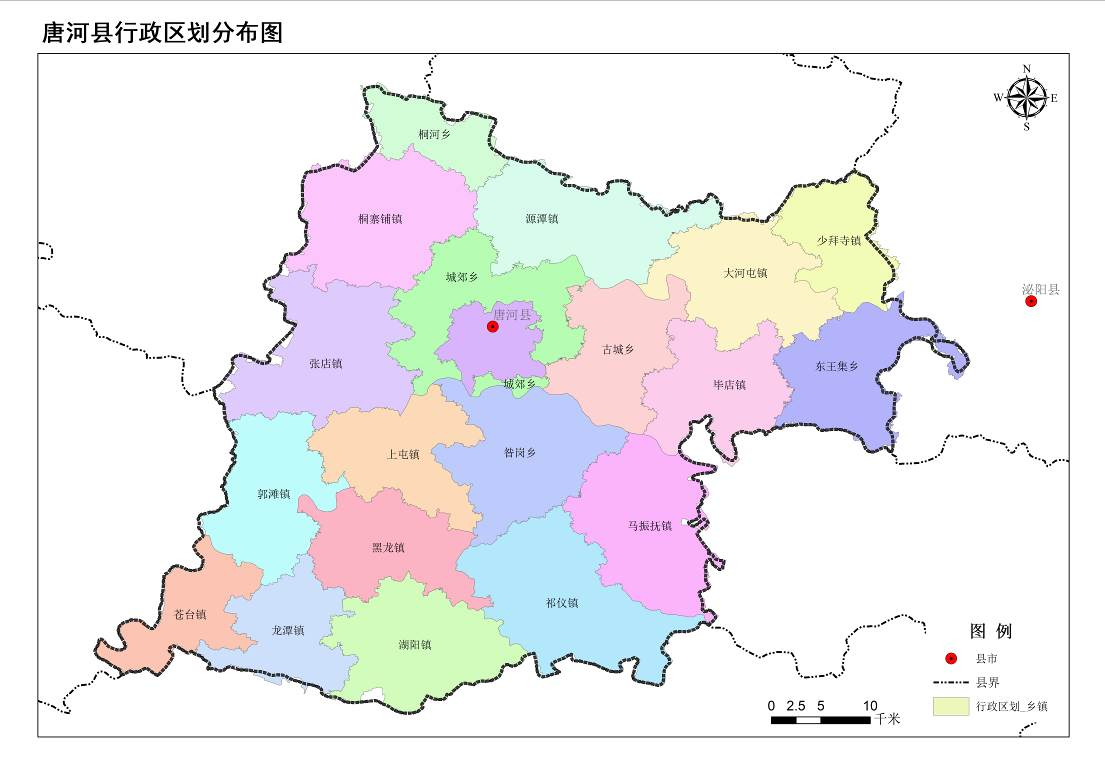 附图2 唐河县河流水系分布图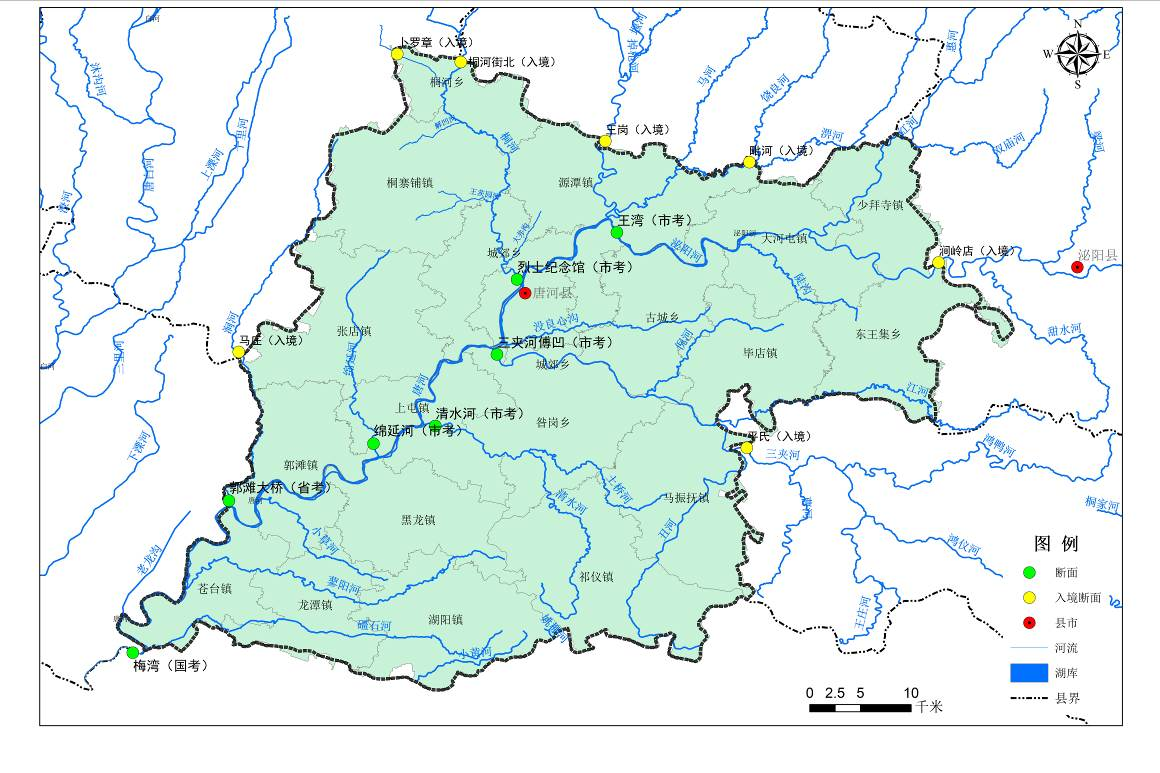 附图3 唐河县耕地、园地、林地、草地分布图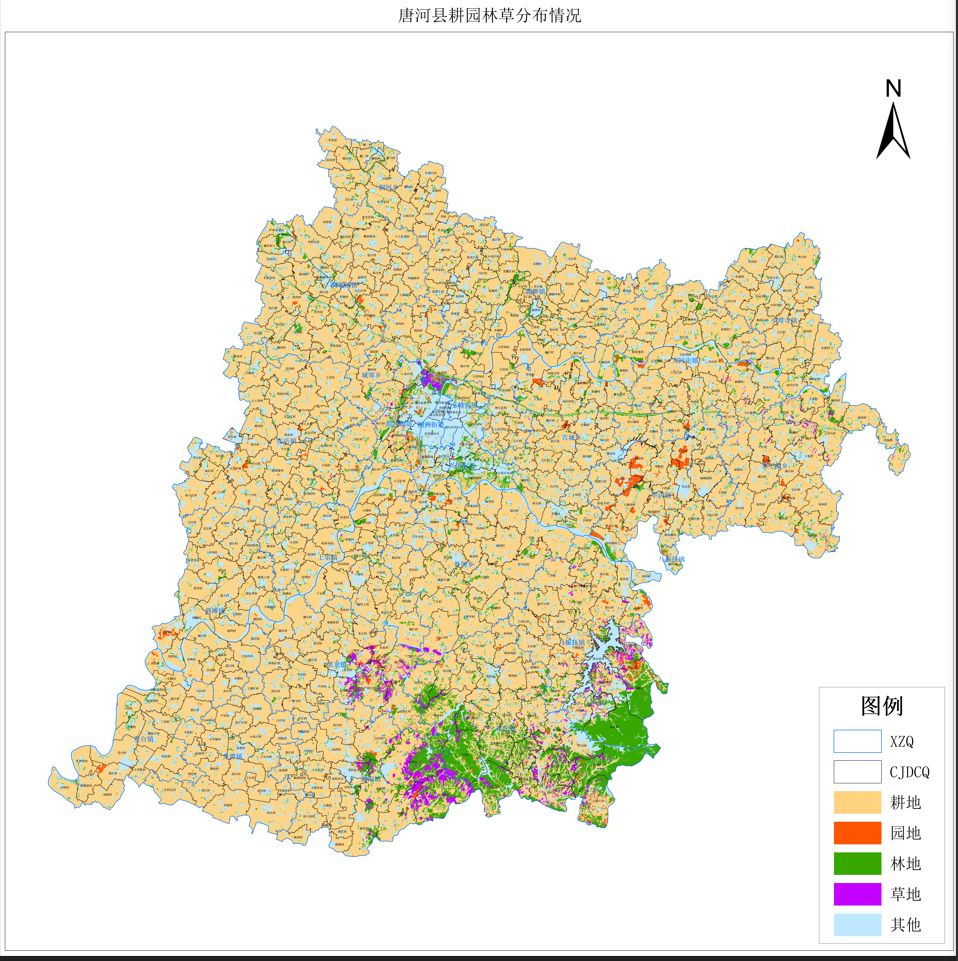 附图4 唐河县畜禽规模养殖场分布图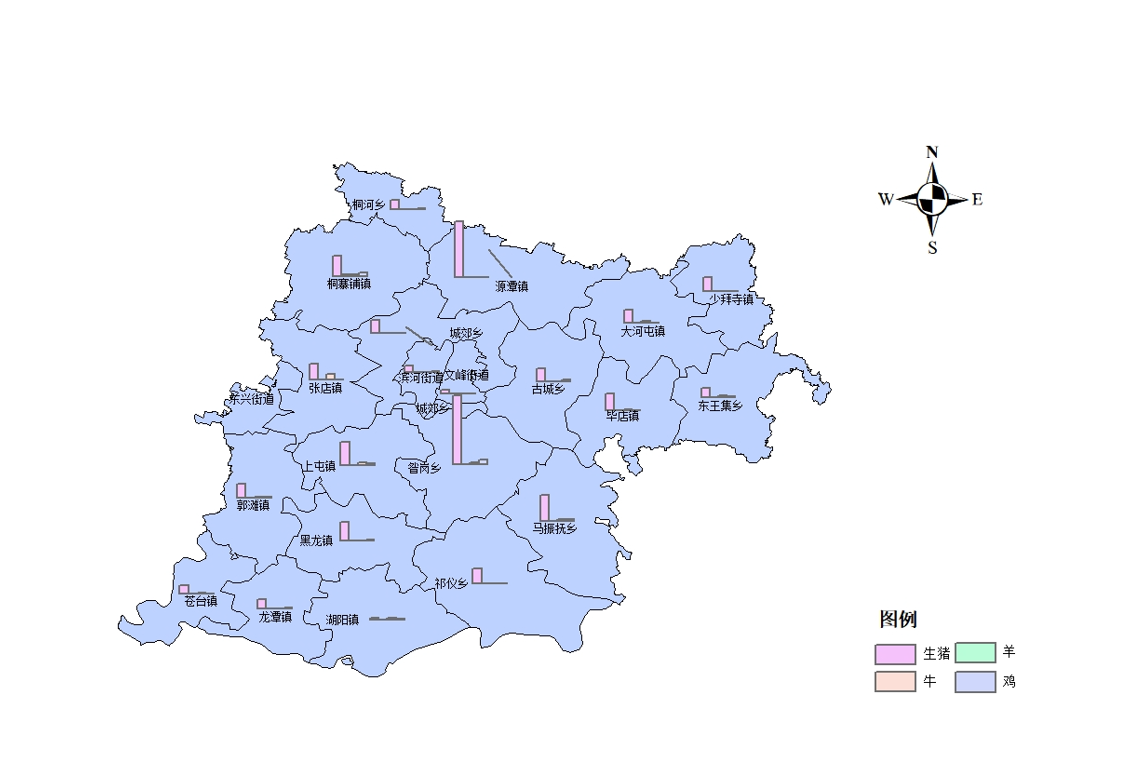 附图5 唐河县种养结合定向消纳空间布局图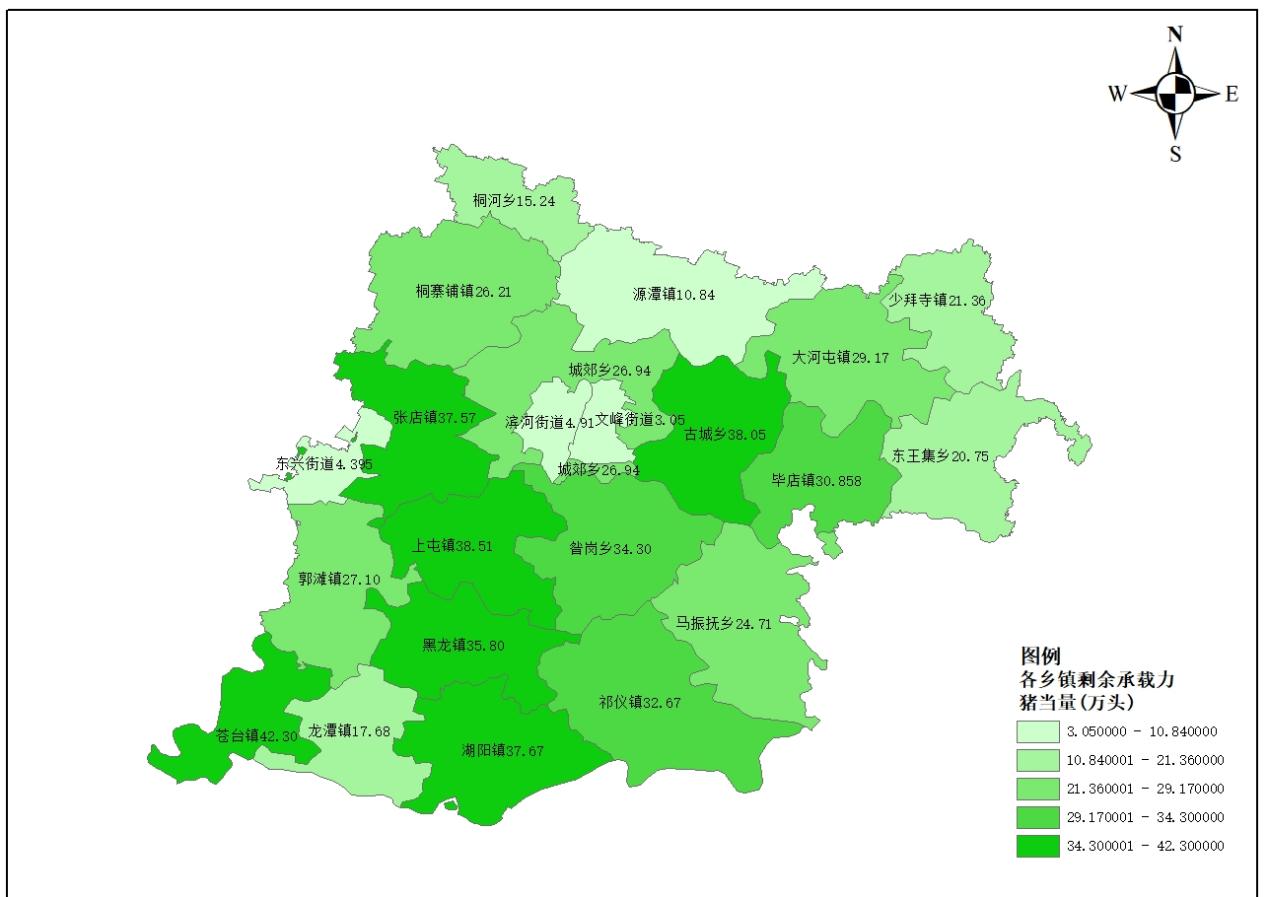 附图6唐河县粪肥还田利用田间配套设施建设布局图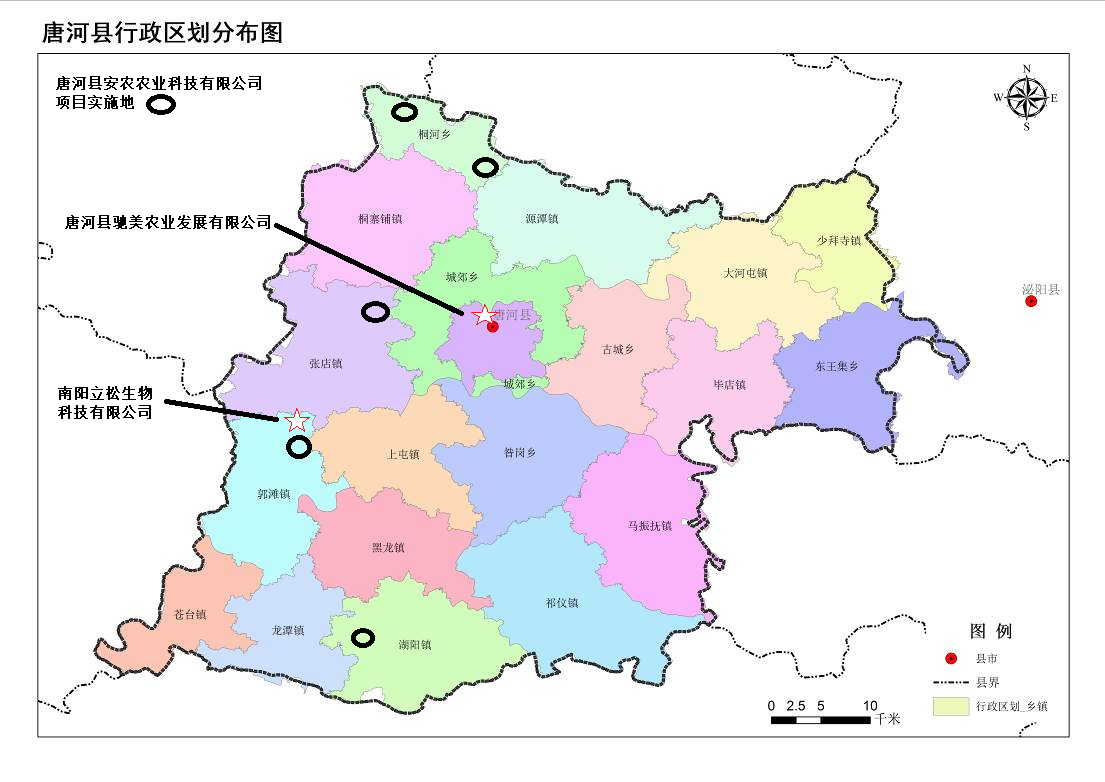 附图7唐河县禁养区分布图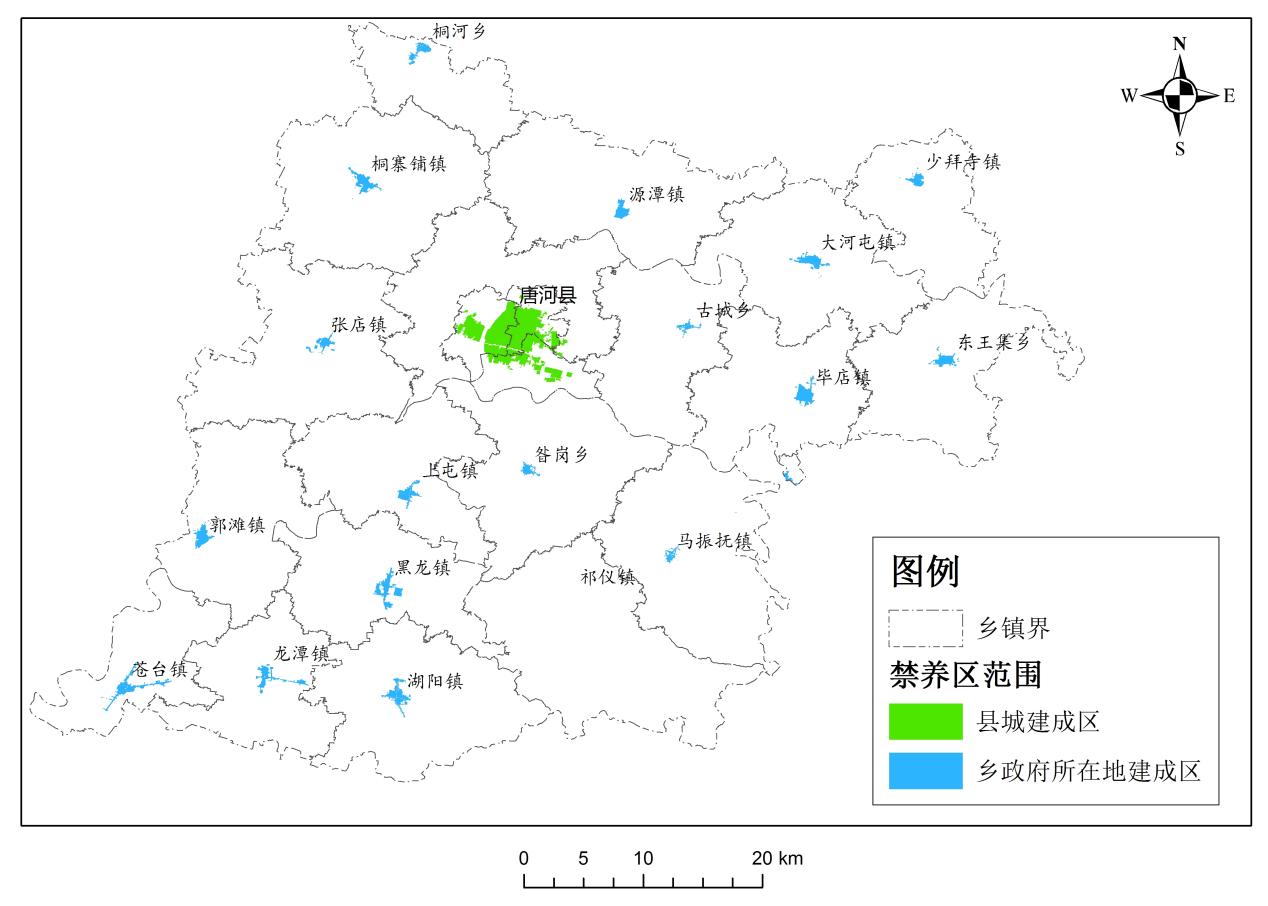 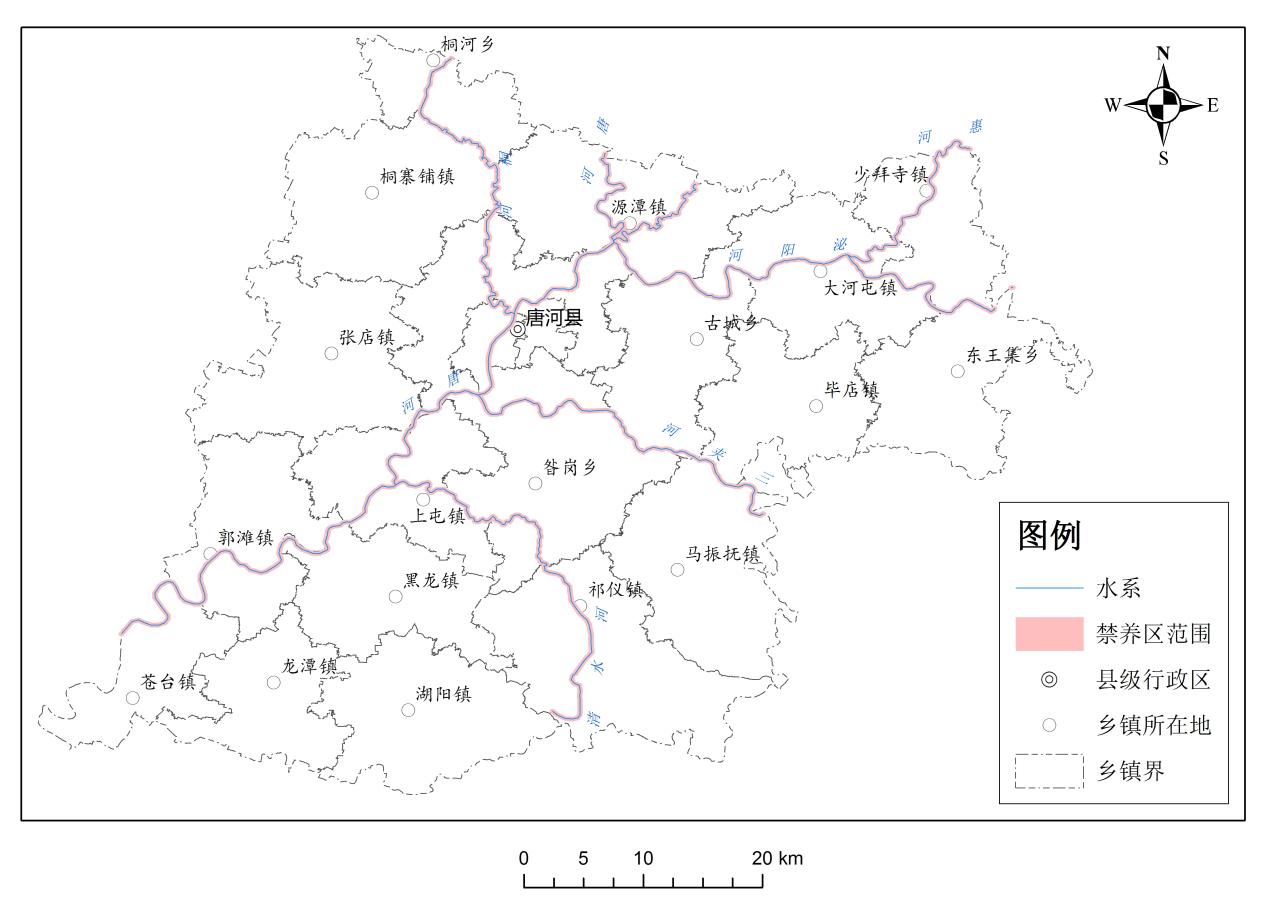 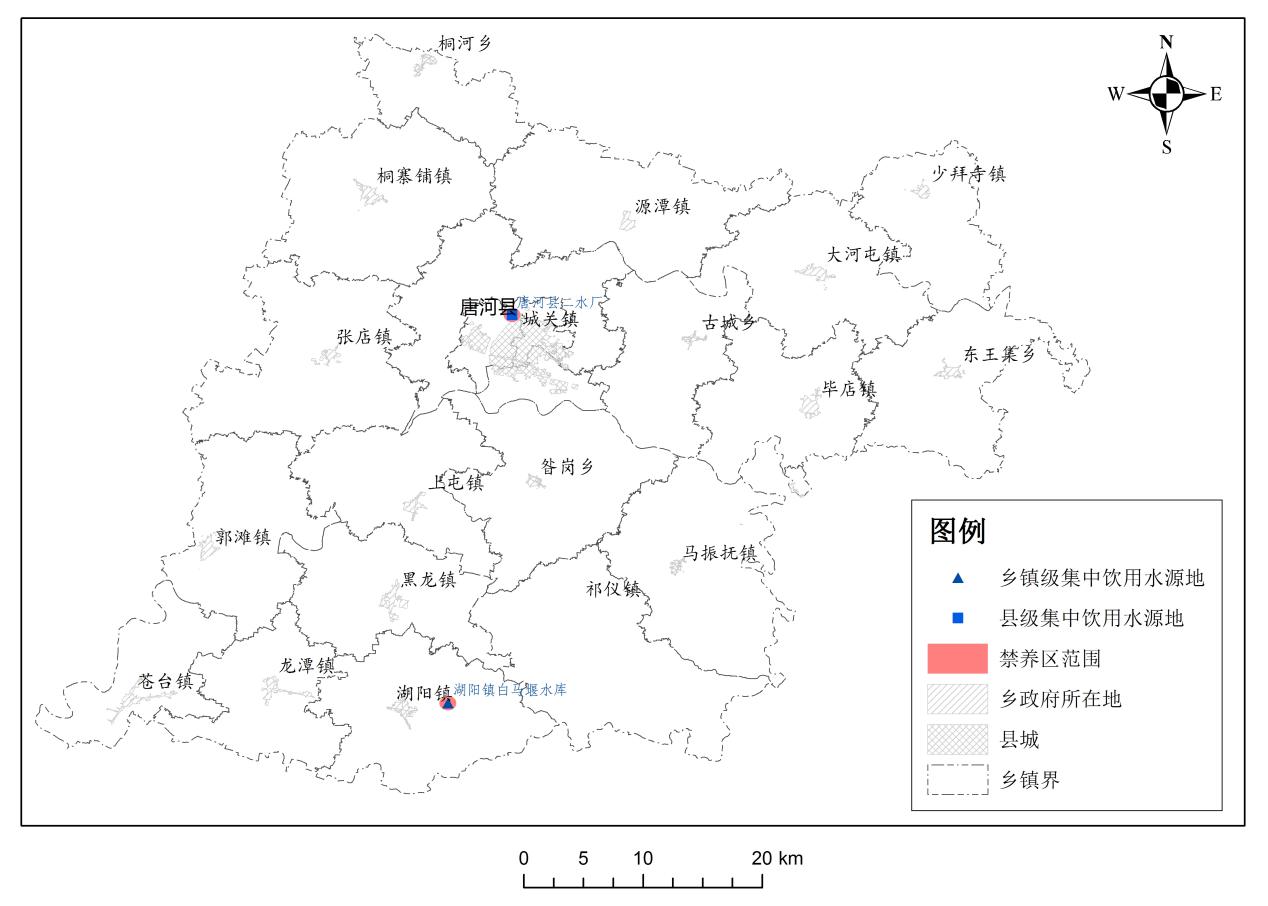 附表1 唐河县畜禽规模养殖场基本信息清单附表2 唐河县畜禽规模养殖场粪污资源化利用配套土地面积清单附表3 规划期内拟整治畜禽养殖场户清单附表4 唐河县耕地、园地、林地、草地面积清单附表5 畜禽养殖污染防治重点工程建设清单指标类别现状值2025年畜禽粪污综合利用率约束性88%90%规模养殖场粪污处理设施装备配套率约束性99%100%畜禽规模养殖场粪污资源化利用台账建设率预期性/100%大型畜禽规模养殖场氨减排比例预期性/5%社会化服务主体粪污处理处置模式唐河县驰美农业发展有限公司南阳立松生物科技有限公司唐河县安农农业科技有限公司堆肥发酵还田模式、厌氧发酵沼液沼渣还田模式序号项目名称项目内容投资额1粪污设施提升工程完成唐河县试点项目社会化服务主体畜禽粪污处理设施改造。270万元2粪污资源化利用工程主要对为唐河生猪调出大县贡献较大的企业对生猪养殖工艺和粪污资源化利用设施等进行标准化改造。60万元3数字化、智能化建设工程支持唐河生猪数字化、智能化养殖龙头企业对生猪养殖工艺等进行智能化、标准化改造30万元合计//360万元序号单位名称乡镇养殖畜种存栏（头、只）清粪工艺1唐河县福泰畜禽有限公司昝岗乡鸡9480干清粪2滨河李保献养鸡场滨河街道鸡12000干清粪3东王集乡标准化蛋鸡场东王集乡鸡10150干清粪4黑龙镇双赢牧业黑龙镇鸡7900干清粪5古城乡富林蛋鸡场古城乡鸡8000水冲粪6唐河县龙潭镇小井杨亮臣养鸡场龙潭镇鸡17500干清粪7桐寨铺镇刘付海鸡场桐寨铺镇鸡8000干清粪8湖阳镇常本强养鸡场湖阳镇鸡3000干清粪9郭滩金生养鸡场郭滩镇鸡12000干清粪10唐河县白云家禽养殖场上屯镇鸡89100干清粪11上屯镇凤林养殖场上屯镇鸡9700干清粪12昝岗乡董忠景养鸡场昝岗乡鸡9900干清粪13昝岗乡王小浩养鸡场昝岗乡鸡7940干清粪14唐河县绿康旺农牧有限公司桐寨铺镇鸡25000干清粪15唐河县昝岗乡蔡爱红鸡场昝岗乡鸡17000干清粪16唐河县李俊养殖场桐河乡鸡15000干清粪17唐河县隆海生态农场桐寨铺镇鸡8000干清粪18唐河县张西良养殖场马振抚镇鸡8000干清粪19唐河县泓元奶牛养殖场东王集乡牛310干清粪20唐河县安庄恒发奶牛场东王集乡牛330干清粪21唐河县马振抚乡牛皇奶业有限公司马振抚镇牛288干清粪22张店镇剧五牛场张店镇牛450干清粪23唐河县金丰肉牛养殖专业合作社苍台镇牛200干清粪24桐寨铺镇李大江牛场桐寨铺镇牛200干清粪25毕店镇杨恩华牛场毕店镇牛180干清粪26湖阳镇陈营移民村兄弟黄牛养殖场湖阳镇牛130干清粪27湖阳镇建芳养殖场湖阳镇牛110水冲粪28上屯镇龚本毫养牛场（唐河县鑫隆养牛专业合作社）上屯镇牛180干清粪29唐河县元茂养牛场上屯镇牛311干清粪30张店镇孙颂养牛场张店镇牛200干清粪31大河屯镇福申黄牛养殖场大河屯镇牛120水冲粪32张店镇牛来发养牛场（唐河县隆利黄牛养殖专业合作社）张店镇牛200干清粪33唐河县旺盛黄牛养殖专业合作社郭滩分社郭滩镇牛160干清粪34唐河县上屯镇向阳养牛场上屯镇牛80干清粪35唐河县张店镇文天才养牛场张店镇牛45干清粪36南阳市超龙生态牧业有限公司张店镇牛460干清粪37唐河县昝岗乡成全养牛场昝岗乡牛250干清粪38唐河县凯旋黄牛养殖基地大河屯镇牛610干清粪39文峰办事处麒凤养猪场（唐河县麒凤养猪场）文峰街道生猪1350水冲粪40文峰办事处宛唐特种养殖中心（唐河县宛唐特种养殖中心）文峰街道生猪410水冲粪41文峰办事处张雪养猪场文峰街道生猪320水冲粪42东王集乡安店田湖养猪场东王集乡生猪392水冲粪43东王集乡张秀帅养猪场（唐河县王集乡张秀帅养猪场）东王集乡生猪330水冲粪44东王集乡何选中养猪场（唐河县东王集乡何楼猪场）东王集乡生猪410水冲粪45唐河县宏阳良种猪场张店镇生猪3430干清粪46张店镇国庆养猪场张店镇生猪437干清粪47张店镇罗建雷养猪场张店镇生猪281干清粪48黑龙镇赵春杰养猪场黑龙镇生猪225水冲粪49唐河县黑龙镇小涛养殖场黑龙镇生猪192水冲粪50黑龙镇尹志永养猪场（黑龙镇尹志永猪场）黑龙镇生猪201水冲粪51黑龙镇程云长养猪场黑龙镇生猪217水冲粪52黑龙镇丁林举养猪场黑龙镇生猪232水冲粪53黑龙镇张红新养猪场黑龙镇生猪231水冲粪54黑龙镇鑫运养猪场黑龙镇生猪238水冲粪55黑龙镇赵玉显养猪场（唐河县黑龙镇赵玉显养猪场）黑龙镇生猪222水冲粪56黑龙镇永盛养猪场黑龙镇生猪240水冲粪57黑龙镇杨玉平养猪场黑龙镇生猪217水冲粪58黑龙镇程丰廷养猪场（黑龙镇程丰廷猪场）黑龙镇生猪188水冲粪59黑龙镇鸿运养猪场（黑龙镇鸿运猪场）黑龙镇生猪185水冲粪60古城乡杰利养猪场古城乡生猪540水冲粪61古城乡王玉松养猪场古城乡生猪0水冲粪62古城乡登岳养殖场（唐河县古城乡登岳养殖场）古城乡生猪290水冲粪63古城乡郑存德猪场古城乡生猪420水冲粪64古城乡赵哲养猪场古城乡生猪310水冲粪65古城乡本怀养猪场古城乡生猪500水冲粪66古城乡吴强养猪场（唐河县吴强良种猪繁育场）古城乡生猪260水冲粪67古城乡牛清海养猪场古城乡生猪0水冲粪68古城乡古宗仁养猪场古城乡生猪220干清粪69古城乡刘万梅养猪场（唐河县古城乡付湾村万梅养猪场）古城乡生猪400水冲粪70唐河县龙潭镇李玲养猪场龙潭镇生猪371干清粪71唐河县龙潭镇丙振养猪场（唐河县丙振养猪场）龙潭镇生猪446水冲粪72唐河县龙潭镇钟庄村大军养猪场（唐河县龙潭镇钟庄村委鲁大军养猪场）龙潭镇生猪279水冲粪73唐河县爱华牧业有限公司龙潭镇生猪348水冲粪74唐河县富民牧业有限公司龙潭镇生猪410水冲粪75唐河县龙潭镇海军养猪场（唐河县海军养猪场）龙潭镇生猪262水冲粪76唐河县苍台镇谢家庄养猪场（唐河县谢家庄养猪场）苍台镇生猪705水冲粪77唐河县苍台镇五里陈陈峰养猪场苍台镇生猪926水冲粪78唐河县永兴生猪养殖有限公司苍台镇生猪8291水冲粪79大河屯刘森杰养猪场大河屯镇生猪599干清粪80大河屯刘岗养猪场大河屯镇生猪0干清粪81大河屯常兴荣养猪场（唐河县大河屯镇常兴荣养猪场）大河屯镇生猪620干清粪82大河屯鑫盛养猪场大河屯镇生猪939干清粪83大河屯顺康农牧有限公司大河屯镇生猪1819干清粪84大河屯永佳养猪场大河屯镇生猪2625干清粪85大河屯大桃园养猪场（唐河县大河屯镇齐志养殖场）大河屯镇生猪0干清粪86大河屯张松展养猪场（唐河县大河屯镇青转养殖场）大河屯镇生猪848干清粪87桐寨铺镇恒通猪场（唐河县恒通养殖场）桐寨铺镇生猪150干清粪88桐寨铺镇俊杰猪场（唐河县桐寨铺镇俊杰生猪养殖场）桐寨铺镇生猪0干清粪89唐河县隆葆猪场桐寨铺镇生猪850干清粪90桐寨铺镇牧宏猪场桐寨铺镇生猪305干清粪91桐寨铺镇鸿发猪场桐寨铺镇生猪882干清粪92桐寨铺镇全德猪场桐寨铺镇生猪238干清粪93桐寨铺镇天义猪场桐寨铺镇生猪195干清粪94唐河县腾誉养殖场桐寨铺镇生猪670干清粪95桐寨铺镇宏鑫猪场桐寨铺镇生猪198干清粪96桐寨铺镇振海猪场（唐河县振海养猪场）桐寨铺镇生猪382干清粪97桐寨铺镇丰伟猪场桐寨铺镇生猪240干清粪98桐寨铺镇玉朝猪场桐寨铺镇生猪100干清粪99桐寨铺镇丰平猪场（唐河县吴西猪场）桐寨铺镇生猪0干清粪100唐河县祥林养殖场桐寨铺镇生猪600干清粪101毕店镇鞠先念猪场毕店镇生猪1188水冲粪102毕店镇茂源生猪繁育有限公司（唐河县茂源生猪繁育有限公司）毕店镇生猪2645水冲粪103毕店镇牛明省养猪场毕店镇生猪3820水冲粪104唐河县毕店镇张响养猪场毕店镇生猪2936水冲粪105毕店镇杨家栓猪场毕店镇生猪586水冲粪106毕店镇杨东升养猪场毕店镇生猪870水冲粪107毕店镇杨利川猪场毕店镇生猪828水冲粪108毕店镇张油坊养猪场毕店镇生猪4375水冲粪109毕店镇尚庄李丙发养猪场毕店镇生猪542水冲粪110桐河乡申青磊猪场桐河乡生猪2227水冲粪111桐河乡申玉存猪场桐河乡生猪1756水冲粪112桐河乡顺鑫猪场（唐河县桐河乡顺鑫养殖场）桐河乡生猪124水冲粪113桐河乡孙华宇猪场桐河乡生猪198水冲粪114唐河城郊乡兴泰种猪有限公司滨河街道生猪2050干清粪115豫龙牧业城郊乡生猪1200干清粪116潘春成养猪场（唐河县果园春诚养猪场）滨河街道生猪0干清粪117赵德民养猪场城郊乡生猪230干清粪118天棚养猪场城郊乡生猪150干清粪119冯克基养猪场城郊乡生猪180干清粪120高斌春养猪场城郊乡生猪83干清粪121唐河县珠源农牧开发有限公司祁仪镇生猪1101干清粪122祁仪乡竹园种猪繁育场祁仪镇生猪0干清粪123祁仪乡兴农养猪场祁仪镇生猪185干清粪124房云波良种猪繁育场祁仪镇生猪139干清粪125唐河县宝喜生态养殖场祁仪镇生猪2796干清粪126祁仪乡东升养猪场（唐河县祁仪乡东升养猪场）祁仪镇生猪244干清粪127唐河县明臣养猪场祁仪镇生猪203干清粪128唐河县乡岭养猪场祁仪镇生猪214干清粪129祁仪乡李德民养猪场祁仪镇生猪262干清粪130唐河县湖阳镇魏纪张养殖场湖阳镇生猪326水冲粪131唐河县湖阳镇建国生猪养殖场源潭镇生猪234水冲粪132唐河华荣良种猪繁育场（唐河县华荣良种猪繁育场）湖阳镇生猪317水冲粪133源潭镇三宝牧业有限公司源潭镇生猪2158水泡粪134源潭镇召印养猪场源潭镇生猪479干清粪135源潭镇李晓阳养猪场源潭镇生猪21干清粪136源潭镇郭玉振养猪场源潭镇生猪306干清粪137源潭镇乔中延养猪场源潭镇生猪46干清粪138源潭镇任达养猪场源潭镇生猪799干清粪139源潭镇刘大鹏养猪场源潭镇生猪406干清粪140源潭镇李江华养猪场源潭镇生猪20干清粪141源潭镇龚铁牛养猪场（唐河县源潭镇龚铁牛养猪场）源潭镇生猪310干清粪142源潭镇刘伟养猪场源潭镇生猪331干清粪143源潭镇王国旗养猪场源潭镇生猪236干清粪144源潭镇贾运德养猪场源潭镇生猪252干清粪145源潭镇王明斗养猪场源潭镇生猪308干清粪146源潭镇王明霞养猪场源潭镇生猪252干清粪147源潭镇李付春养猪场源潭镇生猪384干清粪148源潭镇王书中养猪场源潭镇生猪95干清粪149源潭镇刘克养猪场源潭镇生猪10干清粪150源潭镇许中亚养猪场源潭镇生猪10干清粪151源潭镇陈杰养猪场源潭镇生猪465干清粪152源潭镇张长青养猪场源潭镇生猪134干清粪153源潭镇李英奇养猪场源潭镇生猪291干清粪154源潭镇郭国立养猪场源潭镇生猪196干清粪155源潭镇赵新军养猪场（唐河县源潭镇齐湖永生养猪场）源潭镇生猪563干清粪156唐河县源潭镇皓阳养殖场源潭镇生猪508干清粪157源潭镇易英展养猪场源潭镇生猪220干清粪158源潭镇杨利德养猪场源潭镇生猪366干清粪159源潭镇王明锁养猪场源潭镇生猪267干清粪160源潭镇司松阳养猪场源潭镇生猪193干清粪161源潭镇郭鹏养猪场源潭镇生猪316水冲粪162源潭镇曹志谦养猪场源潭镇生猪31干清粪163源潭镇邱金付养猪场源潭镇生猪614水冲粪164源潭镇马建立养猪场源潭镇生猪58干清粪165源潭镇宋长均养猪场源潭镇生猪360干清粪166源潭镇邱立建养猪场源潭镇生猪357干清粪167源潭镇天鸿牧业有限公司源潭镇生猪3639水冲粪168源潭镇王明章养猪场源潭镇生猪213干清粪169源潭镇王玉稳养猪场源潭镇生猪456干清粪170源潭镇王付顺养猪场源潭镇生猪179干清粪171唐河昶旭农牧科技发展有限公司郭滩镇生猪1320干清粪172郭滩宛鑫繁育场郭滩镇生猪64水冲粪173唐河县裕嘉良种猪繁育场郭滩镇生猪1865水泡粪174郭滩荆北李养猪场郭滩镇生猪158水冲粪175唐河县宛牧养殖场郭滩镇生猪294干清粪176郭滩永惠养猪场（唐河县郭滩镇陈永会养猪场）郭滩镇生猪202水冲粪177唐河县丰源标准化养猪场郭滩镇生猪193干清粪178唐河县郭滩镇兴达养猪场郭滩镇生猪182水冲粪179郭滩道钦养猪场郭滩镇生猪178水泡粪180郭滩文凤养猪场郭滩镇生猪53干清粪181郭滩书强养猪场郭滩镇生猪83水冲粪182唐河县金光良种养猪场马振抚镇生猪1152干清粪183唐河县兴源养猪场（唐河县兴源养殖场）马振抚镇生猪1500干清粪184马振抚乡李冠南养猪场马振抚镇生猪160干清粪185马振抚乡王书州养猪场马振抚镇生猪272干清粪186马振抚乡刘宾养猪场马振抚镇生猪288干清粪187马振抚乡王伟彬养猪场马振抚镇生猪2干清粪188唐河县新农农牧有限公司马振抚镇生猪1014干清粪189马振抚乡曲良稳养猪场（唐河县良稳养猪场）马振抚镇生猪784干清粪190马振抚乡刘保栓养猪场马振抚镇生猪362干清粪191马振抚乡冯界界养猪场马振抚镇生猪746干清粪192马振抚乡冯兴国养猪场马振抚镇生猪392干清粪193马振抚乡邓传生养猪场马振抚镇生猪312干清粪194马振抚乡李留成养猪场马振抚镇生猪236干清粪195唐河县马振抚恒康养猪场马振抚镇生猪1023干清粪196马振抚乡陈义双养猪场马振抚镇生猪368干清粪197马振抚乡韩廷国养猪场马振抚镇生猪0干清粪198上屯镇曲海绪养猪场上屯镇生猪403干清粪199上屯镇小康养猪场上屯镇生猪672干清粪200上屯镇康鑫养猪场上屯镇生猪629水冲粪201上屯镇孙大春养猪场上屯镇生猪589水冲粪202上屯镇涂建军养猪场上屯镇生猪736干清粪203上屯镇刘建良养猪场上屯镇生猪596水泡粪204上屯镇宏牧养殖场上屯镇生猪409水冲粪205上屯镇永强养猪场上屯镇生猪395水冲粪206上屯镇柏松养猪场上屯镇生猪758水冲粪207上屯镇冬旭养猪场上屯镇生猪595干清粪208上屯镇康源良种猪场上屯镇生猪724水冲粪209上屯镇马旭升养猪场上屯镇生猪356水冲粪210上屯镇鸿运养猪场上屯镇生猪584干清粪211少拜寺镇金象良种猪繁育场（唐河县少拜寺镇金象良种猪繁育场）少拜寺镇生猪6962干清粪212少拜寺镇泰宇牧业少拜寺镇生猪13670干清粪213少拜寺镇显鑫牧业少拜寺镇生猪24296干清粪214少拜寺镇鸿源牧业（唐河县泓源养殖场）少拜寺镇生猪8135干清粪215少拜寺镇狄文奇养猪场少拜寺镇生猪307干清粪216少拜寺镇胡修营养猪场少拜寺镇生猪354干清粪217少拜寺镇程付魁养猪场少拜寺镇生猪360干清粪218昝岗乡刘书营养殖场昝岗乡生猪116干清粪219昝岗乡刘涛全养殖场昝岗乡生猪0干清粪220昝岗乡刘马店李小宽养殖场昝岗乡生猪957干清粪221鑫源良种猪场（鑫源养猪场）昝岗乡生猪1660干清粪222昝岗乡李自喜养殖场昝岗乡生猪327干清粪223昝岗乡李自锋养殖场昝岗乡生猪417干清粪224昝岗乡郭先保养殖场（唐河县昝岗乡先保养猪场）昝岗乡生猪975干清粪225昝岗乡吴书耀猪场昝岗乡生猪316干清粪226昝岗乡吴建全养殖场昝岗乡生猪293干清粪227昝岗乡赵忠成养殖场昝岗乡生猪247干清粪228昝岗乡刘军年养殖场昝岗乡生猪212干清粪229昝岗乡李玉川养猪场昝岗乡生猪243干清粪230昝岗乡孙国辉养殖场昝岗乡生猪470干清粪231昝岗乡李小龙养殖场昝岗乡生猪373干清粪232昝岗乡冯久长养殖场昝岗乡生猪357干清粪233昝岗乡白明文养殖场昝岗乡生猪351干清粪234昝岗乡白长召养殖场昝岗乡生猪221干清粪235昝岗乡姜长怀养殖场昝岗乡生猪867干清粪236昝岗乡康兆飞养殖场昝岗乡生猪269干清粪237昝岗乡刘彦明养猪场（刘延明养猪场）昝岗乡生猪0干清粪238昝岗乡陈丰坡养殖场昝岗乡生猪756干清粪239昝岗乡杨秀设养殖场昝岗乡生猪0干清粪240昝岗乡李新霞养殖场昝岗乡生猪359干清粪241昝岗乡李丛华养殖场昝岗乡生猪400干清粪242昝岗乡康兆明养殖场昝岗乡生猪90干清粪243昝岗乡韩国庆养殖场昝岗乡生猪0干清粪244昝岗乡张东升养殖场昝岗乡生猪791干清粪245昝岗乡葛云成养殖场昝岗乡生猪281干清粪246昝岗乡刘书来养殖场（昝岗乡书来养猪场）昝岗乡生猪400干清粪247昝岗乡李俊杰养殖场昝岗乡生猪316干清粪248昝岗乡满岗商品猪场（唐河县满岗商品猪养殖场）昝岗乡生猪1542干清粪249昝岗乡吴小青养殖场昝岗乡生猪521干清粪250昝岗乡廖春林养殖场昝岗乡生猪256干清粪251昝岗乡杨秀耕养殖场昝岗乡生猪212干清粪252昝岗乡稳康良种猪场（唐河县稳康良种猪场）昝岗乡生猪3087干清粪253昝岗乡李兰坡养殖场昝岗乡生猪2316干清粪254昝岗乡李兰雨养殖场昝岗乡生猪0干清粪255昝岗乡李兰春养殖场昝岗乡生猪274干清粪256昝岗乡丁炳强养殖场昝岗乡生猪620干清粪257昝岗乡李兵养殖场昝岗乡生猪427干清粪258昝岗乡李建峰养殖场昝岗乡生猪461干清粪259昝岗乡白坡丁鹏养殖场昝岗乡生猪857干清粪260兴业外贸种猪有限公司昝岗乡生猪16250干清粪261昝岗乡仝兆宇养猪场昝岗乡生猪1500干清粪262昝岗乡百兴养殖场昝岗乡生猪262干清粪263昝岗乡谢新芳养殖场昝岗乡生猪162干清粪264昝岗乡李保忠养殖场昝岗乡生猪0干清粪265昝岗乡众兴养猪场昝岗乡生猪897干清粪266昝岗乡长顺养猪场昝岗乡生猪212干清粪267昝岗乡红枫牧业昝岗乡生猪1500干清粪268祁仪乡苏炳林养猪场祁仪镇生猪90干清粪269祁仪乡赵海养猪场祁仪镇生猪810干清粪270上屯镇刘驻军养猪场上屯镇生猪472水冲粪271上屯镇曲良松养猪场上屯镇生猪293水冲粪272上屯镇李金志养猪场上屯镇生猪288水冲粪273上屯镇仝兆飞养猪场上屯镇生猪331干清粪274上屯镇李广春养猪场上屯镇生猪350干清粪275上屯镇杨栋梁养猪场上屯镇生猪224水冲粪276张店镇李申群养猪场张店镇生猪485干清粪277张店镇李应峰养猪场张店镇生猪426干清粪278张店镇王兴养猪场张店镇生猪230干清粪279魏双建养猪场滨河街道生猪0干清粪280夏斌养猪场城郊乡生猪199干清粪281刘新芝养猪场滨河街道生猪274干清粪282唐河牧原农牧有限公司唐河二场源潭镇生猪68735干清粪283唐河牧原农牧有限公司唐河四场东王集乡生猪20108干清粪284唐河牧原农牧有限公司唐河七场城郊乡生猪37608干清粪285黑龙镇孙国成养猪场黑龙镇生猪223水冲粪286黑龙镇张景林养猪场黑龙镇生猪197水冲粪287大河屯镇鸿泽农牧有限公司大河屯镇生猪6302干清粪288张店镇建超养猪场张店镇生猪510干清粪289唐河县盛世富农良种猪繁育场马振抚镇生猪958干清粪290唐河县昝岗康达养猪场（唐河县刘马店康达养猪场）昝岗乡生猪516干清粪291昝岗乡李明晓养猪场昝岗乡生猪272干清粪292昝岗乡吴书洋养猪场昝岗乡生猪384干清粪293毕店镇曲建养猪场（唐河县毕店镇张延令村曲建养猪场）毕店镇生猪483水冲粪294绿牧良种猪繁育场大河屯镇生猪307干清粪295康泰牧业源潭镇生猪235干清粪296王明春养猪场源潭镇生猪210干清粪297李江涛养猪场源潭镇生猪196干清粪298李江玉养猪场城郊乡生猪5干清粪299王集乡康隆养猪场东王集乡生猪304水冲粪300王集乡郝庆身养猪场东王集乡生猪250水冲粪301唐河县苍台镇军东养猪场苍台镇生猪458水冲粪302唐河县苍台镇喜成养猪场苍台镇生猪365水冲粪303唐河县苍台镇丁湾秀锋养猪场苍台镇生猪250水冲粪304唐河县苍台镇成群养猪场苍台镇生猪449水冲粪305唐河县龙潭镇永会养猪场龙潭镇生猪247水冲粪306张店镇军祥猪场张店镇生猪330干清粪307张店镇清海养猪场张店镇生猪437干清粪308张店镇王庆中养殖场张店镇生猪358干清粪309牛秀涛养猪场城郊乡生猪130干清粪310古城乡郭明西猪场古城乡生猪450水冲粪311桐河乡郭春林猪场桐河乡生猪130水冲粪312少拜寺镇邢明安养猪场少拜寺镇生猪270干清粪313少拜寺镇乔景花养猪场少拜寺镇生猪330干清粪314少拜寺镇赵大状养猪场少拜寺镇生猪331干清粪315大河屯王元元养猪场大河屯镇生猪0干清粪316唐河县鑫鸿农牧有限公司马振抚镇生猪2220干清粪317唐河县鑫兴养殖场马振抚镇生猪1952干清粪318唐河县华联养猪场昝岗乡生猪1132干清粪319昝岗乡鸿展养殖场昝岗乡生猪376干清粪320昝岗乡天河养猪场昝岗乡生猪361干清粪321源潭镇杜书建养猪场源潭镇生猪229干清粪322源潭镇李运德养猪场源潭镇生猪244干清粪323黑龙镇曹焕飞养猪场黑龙镇生猪196水冲粪324毕店镇朱金龙养猪场毕店镇生猪1080水冲粪325毕店镇郝攀养猪场毕店镇生猪473水冲粪326毕店镇裴新东猪场毕店镇生猪603水冲粪327河南裕国畜牧有限公司郭滩镇生猪6555水泡粪328源潭镇贾峥养殖场源潭镇生猪414水泡粪329唐河牧原农牧有限公司唐河十五场毕店镇生猪14482干清粪330唐河县潇源养殖场城郊乡生猪278干清粪331唐河鸿瑞牧业开发有限公司少拜寺镇生猪7463水泡粪332唐河县张店镇鹏旺养猪场张店镇生猪470干清粪333城郊乡王庄村晓峰养殖场滨河街道生猪130干清粪334唐河县鑫远旺农牧有限公司桐寨铺镇生猪1150干清粪335唐河县睿信养殖场桐寨铺镇生猪630干清粪336唐河县祁仪乡赵斌养猪场祁仪镇生猪244干清粪337唐河县宋存养殖场张店镇生猪446干清粪338唐河县龙潭镇长会养猪场龙潭镇生猪234水冲粪339南阳华扬农牧有限公司黑龙镇生猪254水冲粪340唐河县桐河乡移民加系养殖场桐河乡生猪1129水冲粪341唐河县桐寨铺益民养猪场桐寨铺镇生猪956干清粪342唐河县宝玉养猪场昝岗乡生猪1789干清粪343唐河县隆诚养殖场桐河乡生猪500干清粪344唐河县刘雪喜养猪场城郊乡生猪160干清粪345唐河县王集乡安齐庆生猪养殖场东王集乡生猪264水冲粪346唐河县安达生猪养殖场马振抚镇生猪450干清粪347唐河县亿园牧业有限公司昝岗乡生猪3280干清粪348唐河县嘉展生猪养殖有限公司张店镇生猪4460干清粪349唐河县松辉养殖有限公司张店镇生猪410干清粪350唐河县马振抚乡李庄村曲智磊养殖场马振抚镇生猪1580干清粪351唐河县上屯镇大自然养殖场上屯镇生猪639干清粪352唐河县新一养猪场源潭镇生猪424干清粪353唐河县朱真许养殖场东王集乡生猪242水冲粪354唐河县怡鑫牧业有限公司少拜寺镇生猪8170干清粪355唐河县明永农牧有限公司临港镇生猪15030干清粪356唐河县鑫晟源养殖场马振抚镇生猪1500干清粪357唐河县银升财养猪场祁仪镇生猪370干清粪358唐河县鸿成牧业有限公司源潭镇生猪491干清粪359唐河县小草养殖场桐河乡生猪544干清粪360桐寨铺镇王兰亭羊场（桐寨铺王兰亭养殖场）桐寨铺镇羊1000干清粪序号养殖场名称养殖场地址养殖种类实际消纳面积需配套土地面积1郭滩金生养鸡场郭滩镇郭滩村鸡1001102黑龙镇杨会志养鸡场三官庙鸡85833强宏养鸡场常庄鸡30174金一禽业有限公司王庄村鸡50185龙潭镇小井杨良臣养鸡场小井杨村鸡150826张西良鸡场岭近沟村鸡60467王新科养鸡场简庄村鸡80748曲凡军养鸡场岭近沟村鸡80469陈卫西养鸡场贾庄村鸡908310谢春珂养鸡场下冲村委鸡707411白云养殖场赵基屯村鸡800058012凤林养殖场房湾村委鸡300011013李俊养鸡场桐河乡桐三村鸡10018414绿康旺有限公司李营村鸡10046015隆海生态农场李松庄村鸡507416邢长印养鸡场白秋村鸡607817王付林蛋鸡场柳树庄村鸡608318东王集乡标准化蛋鸡场黄棚村黄棚组鸡1209219王兰亭养殖场戴河村绵羊20011020泓元奶牛养殖场王庄村王庄组奶牛86026721恒发奶牛养殖场安庄村安庄组奶牛50032222唐河县旺盛黄牛养殖专业合作社郭滩镇马岗村肉牛40015323兄弟黄牛场陈营肉牛10007724建芳养牛场侯大庙肉牛32027625骏钊农业专业合作社陈营肉牛37028326唐河县飞翔养殖场小井杨村肉牛2007527唐河县思民农业专业合作社钟庄村肉牛2003228龙潭镇雪涛养牛场段庄村肉牛1207429龚本毫养牛场常湾村委肉牛303830元茂养牛场北冯庄村肉牛12015331向阳养牛场杨背村委肉牛506232徐向东养牛场砚河村肉牛204433李大江养牛场栗园村肉牛10030634薛林斌养牛场三王庄村肉牛1303735王定强牛场徐岗村肉牛1725736南阳市超龙牧业生态有限公司牛园村肉牛9091937剧五养牛场牛园村肉牛6053638孙新力养牛场秦刘庄肉牛307739广群养牛场北马村肉牛307240牛来发养牛场马坡肉牛187541辛本峰黄牛养殖场杨庄村辛庄组肉牛2008442晨曦养牛场杨家柳村肉牛307943唐河县昶旭农牧科技有限公司郭滩镇老岗村生猪400184044郭滩镇书强养猪场郭滩镇刘庄村生猪306945郭滩镇宛鑫牧业繁育场郭滩镇刘庄村生猪504646唐河县裕嘉农发有限公司郭滩镇老岗村生猪600230047郭滩镇柴庄养猪场郭滩镇荆北李生猪405848郭滩镇宛牧公司郭滩镇乔湾村生猪10011549郭滩镇许岗永惠养猪场郭滩镇许岗村生猪1005850郭滩镇丰源养猪场郭滩镇清河镇村生猪704651郭滩镇建明养猪场郭滩镇刘庄村生猪504652郭滩镇老岗村养猪场郭滩镇老岗村生猪1206953郭滩镇道欣猪场郭滩镇穆庄村生猪602354黑龙镇曹焕飞养猪场郑营曹庄生猪752655黑龙镇程丰廷养猪场栗树程生猪709156黑龙镇赵春杰养猪场郝庄生猪1205457黑龙镇赵云杰养猪场尚庄生猪803358黑龙镇尹志永养猪场尹田生猪1107959黑龙镇丁林举养猪场小李营生猪802560黑龙镇张红新养猪场西张庄生猪1301661黑龙镇赵玉显养猪场西张庄生猪1203562黑龙镇常春良养猪场尹田生猪905363南阳华扬农牧有限公司贾湾移民村生猪1153064南阳华扬农牧有限公司郑营孙庄生猪1003065南阳华扬农牧有限公司袁坪移民村生猪1203066黑龙镇刘龙江养猪场西张庄生猪69967黑龙镇张景林养猪场三官庙生猪905368黑龙镇尹小涛养猪场尹田生猪985169宏达养猪场南街赵桥生猪454470纪张养猪场马洼生猪608571建国养猪场陈树园生猪1207172华荣良种猪场北街生猪4507473唐河宏华牧业有限公司武岗村生猪1000103574唐河县明永农牧有限公司后岗生猪118252975唐河县龙潭镇李玲养猪场龙潭村生猪2003576唐河县富民牧业养猪场吊桥村生猪1001477唐河县爱华牧业有限公司吊桥村生猪1504178龙潭镇长会养猪场瓦房村生猪1005379唐河县龙潭镇大军养猪场钟庄村生猪1102880龙潭镇海军养猪场找子庄村生猪1052381唐河县鸿邦牧业有限公司小井杨村生猪1500184082龙潭镇丙振养猪场中徐村生猪1102883恒康养猪场牛寨村生猪22025384鑫兴养猪场牛寨村生猪12013885曲智磊养猪场李岗吾村生猪22025386盛世富农良种养猪场贾庄村生猪10011587新农农牧有限公司绵羊山村生猪20018488唐河金光良种养猪场郝庄村生猪16018489兴源养猪场郝庄村生猪20023090翔鸿农牧有限公司二烈村生猪500184091鑫鸿农牧养猪场贾庄村生猪44041492鑫晟源养猪场简庄村生猪24027693安达养猪场李庄村生猪445194陈义双养猪场逯岗村生猪14016195曲良稳养猪场李庄村生猪809296李万阳养猪场牛寨村生猪606997杨东升养猪场八里冲村生猪3012798郑立涛养猪场栗棚村生猪10799祁仪乡东升养猪场杜门楼生猪15039100唐河县明臣养猪场杜门楼生猪10087101唐河县乡岭养猪场杜门楼生猪10012102祁仪乡兴农养猪场祁仪生猪1007103祁仪乡华丰养猪场尚冲生猪7018104唐河县宝喜生态养殖场王油坊生猪500230105房云波良种猪繁育场许河生猪15018106祁仪乡苏炳林养猪场油坊岗生猪8028107唐河县祁仪乡赵斌养猪场元山生猪15048108祁仪乡赵海养猪场张马店生猪30044109唐河县珠源农牧开发有限公司竹元生猪25028110唐河县银升财养猪场兴堂生猪100154111曲海绪养猪场长秋村委生猪15051112康鑫养猪场高庄村委生猪20085113仝云彦养猪场柳庄村委生猪15040114孙大春养猪场北冯庄村生猪20066115涂建军养猪场五美屯村生猪20095116刘建良养猪场五美屯村生猪13056117柏松养猪场高庄村委生猪15089118东旭养猪场河套村委生猪20069119康源良种猪场郭店村委生猪20090120马旭升养猪场杨岗村委生猪10044121鸿运养猪场杨背村委生猪15087122大自然养殖场河套村委生猪15076123唐河县显鑫牧业有限公司大田庄生猪10001810124唐河县泰宇牧业有限公司韩庄生猪8001731125唐河县少拜寺镇金象良种猪繁育场少拜寺村生猪300295126唐河县鸿源养殖场黄庄生猪7001168127唐河县盛源牧业有限公司李岗生猪800418128少拜寺镇乔景花养猪场后牛沟生猪8015129少拜寺镇胡修营养猪场胡洼生猪3032130少拜寺镇狄文奇养猪场李岗生猪6041131少拜寺镇豫发黄牛场少拜寺村生猪10014132唐河县鸿康农牧有限公司李岗生猪929460133唐河县昌泰农牧有限公司李岗生猪10531001134鸿瑞牧业开发有限公司桐河乡刘伙村生猪15004600135申青磊养猪场桐河乡官园村生猪280690136玉存养猪场桐河乡官园村生猪200391137顺宇养殖场桐河乡官园村生猪12046138牧邦农牧有限公司桐河乡邱庄村生猪15005980139移民加系养殖场桐河乡刘伙村生猪2069140刘天义猪场赵中铺村生猪150115141恒通猪场司庄村生猪8058142隆葆猪场雷庄村生猪20055143牧宏猪场雷庄村生猪150115144鸿发猪场赵中铺村生猪200276145全德猪场周庄村生猪10092146腾誉养猪场刘斌桥村生猪22055147宏鑫猪场惠老营村生猪8060148振海猪场宋营村生猪7092149丰伟猪场惠老营村生猪5046150祥林猪场李营寨村生猪200115151鑫远旺猪场李营村生猪300230152益民猪场崔庄村生猪200115153唐河县德鸿农牧有限公司赵中铺村生猪400460154麒凤养猪场四里桥生猪150115155郭国立养猪场蔡庄生猪5024156贾运德养猪场张楼生猪534157贾峥养猪场代店生猪5074158任达养猪场龚岗村生猪104140159康泰牧业龚岗村生猪4435160司松阳养猪场贾营村生猪6053161邱金付养猪场贾营村生猪6090162刘大鹏养猪场贾营村生猪7067163刘伟养猪场贾营村生猪6056164曾召印养猪场马梗村生猪4746165王明斗养猪场马湾村生猪340166王明霞养猪场马湾村生猪222167王明锁养猪场马湾村生猪2349168易英展养猪场马湾村生猪533169齐湖永生养猪场齐湖村生猪2068170陈杰养猪场齐庄村生猪3542171王玉稳养猪场齐庄村生猪4549172郭鹏养猪场三王庄村生猪5039173宋长均养猪场三王庄村生猪6043174邱立建养猪场袁楼村生猪3041175杜书建养猪场宋沟村生猪3141176天鸿牧业有限公司龚岗村生猪223336177浩阳农牧养猪场袁楼村生猪3047178杨利德养猪场源中街生猪3956179郭玉振养猪场张岗村生猪2633180王明春养猪场袁楼村生猪2843181鸿成牧业有限公司三王庄村生猪1533182启恒农牧有限公司曹岗村生猪150177183丁丙强养殖场白坡11组生猪4271184丁鹏养殖场白坡15组生猪90106185稳康良种猪场白坡9组生猪100115186丁宝玉养殖场白坡9组生猪340391187李兰坡养殖场白坡9组生猪92106188曲大为养殖场白坡村生猪6878189兴业外贸猪场白坡村生猪12001380190马新涛养殖场丁庄村生猪6271191华联养殖场大树李生猪6474192杨秀诺养殖场岗柳生猪8294193齐明同岗柳生猪8092194郭先保养殖场满岗生猪6069195黄万俊养殖场满岗东洼生猪100115196张东升养殖场苏店村贾庄生猪6271197仝兆宇猪场王屯村南生猪100115198朱店红枫牧业朱店村生猪120138199亿园牧业刘马店村生猪9601150200徐安慰养殖场刘马店村生猪6069201孙国辉养殖场刘马店村生猪4271202唐河县宏阳良种猪场黑龙庙生猪801196203张店镇国庆养猪场秦刘庄生猪40276204张店镇罗建雷养猪场仝堂村生猪40225205张店镇李应峰养猪场仝堂村生猪33345206张店镇王兴养猪场北马庄村生猪14161207张店镇建超养猪场北马庄村生猪16414208张店镇军祥养猪场牛二门村生猪60299209张店镇清海养猪场秦刘庄生猪35219210唐河县张店镇鹏旺养猪场黑龙庙生猪42265211王前禄养猪场牛二门村生猪120690212张店镇松辉养猪场白秋村生猪23184213张店镇海军养猪场仝堂村生猪26207214唐河县嘉展生猪养殖有限公司老人仓生猪30736215茁昂生猪有限公司王营村生猪2602300216佳辉养殖场张店村生猪35460217金天牧业有限公司牛园村生猪85920218赵哲养猪场井楼村生猪7574219张琳养猪场王岗村生猪1541220登岳养猪场魏庄生猪23074221郑存德养猪场杜庄村生猪12035222古建业养猪场柳树庄村生猪4546223何英超养猪场凤凰台村生猪2041224吴强养猪场黄店村生猪15053225刘万梅养猪场刘湾村生猪6564226郭明西养猪场许冲村生猪7628227牛清海养猪场王岗生猪609228杰利养猪场郭其茂村生猪23044229张秀帅养猪场郑沟村大张林组生猪30087230万通养猪场安店村大田湖组生猪230145231安齐庆养猪场朱庙村、孙岗组生猪12081232何楼猪场安庄村何楼组生猪300122233康隆养猪场臧岗村林场生猪14057234郝庆身养猪场牛庄村陈庄组生猪12023235朱真许养猪场前岗村前岗组生猪36076236唐河县普发农牧有限公司东城温庄生猪4981915237群富生猪养殖专业合作社粪堆王村生猪20115238兴荣养猪场夏岗村生猪25115239鑫盛养猪场车厢店村生猪50690240顺康农牧有限公司马庄寨村生猪50115241永佳养猪场邢李庄村生猪601150242桃园养猪场邢李庄村生猪30115243青转养猪场夏岗村生猪30115244鸿泽养殖有限公司黄楝树村生猪1000690245凯旋黄牛养殖基地秦岗村生猪100161246森宁农牧有限公司邢李庄村生猪30001150247绿牧良种猪繁育场邢李庄村生猪30115248李会志养猪场北李庄生猪10115249罗应伟养猪场大河屯村生猪100391250三宝牧业有限公司张岗自然村生猪760125251唐河县汉钦养猪场谢家庄村生猪6060252陈峰养猪场五里陈村生猪7069253常成群养猪场五里陈村生猪5062254兴宏种猪有限公司果园生猪280115255尚庄李丙发养猪场常赵庄尚庄生猪2728256朱金龙养猪场常赵庄卓洼生猪2055257牛明省养猪场凤凰树村生猪180368258恒壮养猪场老谢庄村生猪80129259张响养猪场郑岗村生猪10092260齐法坡养猪场西古城村生猪40115261郝攀养猪场大阮庄村生猪18184262茂源公司凤凰树村生猪200529263杨东升养猪场杨家柳村生猪52127264鞠先念养猪场杨家柳村生猪5064265张油坊养猪场张心一村生猪60110266曲建养猪场张延令村生猪4255267唐河牧原一场王栗棚村生猪1170217100268唐河牧原二场小春坡村生猪1206622800269唐河牧原三场法云寺村生猪56406650270唐河牧原四场杨庄村生猪25004750271唐河牧原五场崔湾村生猪75976650272唐河牧原七场桐柏村生猪1365219000273唐河牧原十场王栗棚村生猪1250950274唐河牧原十五场王栗棚村生猪12503610275唐河牧原曹岗公猪站曹岗村生猪8028276唐河牧原李湾公猪站李湾村生猪5013序号项目名称建设内容1唐河牧原农牧有限公司养殖场污水收集处理利用2唐河县鸿瑞牧业开发有限公司粪污处理设施行政区地类  单位：公顷地类  单位：公顷地类  单位：公顷地类  单位：公顷行政区耕地（01）园林（02）林地（03）草地（04）唐河县166701.222859.4917966.453559.27序号项目名称项目内容投资额1粪污设施提升工程完成唐河县试点项目社会化服务主体畜禽粪污处理设施改造。270万元2粪污资源化利用工程主要对为唐河生猪调出大县贡献较大的企业对生猪养殖工艺和粪污资源化利用设施等进行标准化改造。60万元3数字化、智能化建设工程支持唐河生猪数字化、智能化养殖龙头企业对生猪养殖工艺等进行智能化、标准化改造30万元合计//360万元